Załącznik nr 2bDo Uchwały nr XXX/193/2016 RadyGminy Piekoszów z dnia 12.09.2016KARTA TYTUŁOWAZLECENIODAWCA:			GMINA PIEKOSZÓWPRZEDMIOT OPRACOWANIA:	ZMIANA STUDIUM UWARUNKOWAŃ I KIERUNKÓW ZAGOSPODAROWANIA PRZESTRZENNEGO GMINY PIEKOSZÓWFAZA OPRACOWANIA:	KIERUNKI  ROZWOJU GMINY PIEKOSZÓWGENERALNY PROJEKTANT:		PROF. DR INŻ. ARCH ELŻBIETA KACZMARSKAAUTOR OPRACOWANIA:		DR INŻ. ARCH. MONIKA GOŁĄB-KORZENIOWSKAPREZES ZARZĄDU:			MGR INŻ. ZYGMUNT BUCIOR	KRAKOW 2016ZLECENIODAWCA: Gmina PiekoszówWYKONAWCA: „  ARPIT SPÓŁDZIELNIA  PRACY USŁUGOWO- PROJEKTOWA31-147 KRAKÓW UL. DŁUGA 17 Zespół projektowy: Kierownik zespołu: Prof.dr hab. inż. arch. Elżbieta Kaczmarska-  członek OIU w Katowicach nr  KT-091, uprawnienia urbanistyczne NR 1391/94Dr inż. arch. Monika Gołąb- Korzeniowska Inż. Maria WranaMgr inż. Wojciech Zyganwspółpraca:mgr inż. arch. Olga Syrekmgr inż. arch. Konrad Kudłaczmgr Marcin Dudainż. Mikołaj KorzeniowskiSPIS TREŚCI1.	CELE ROZWOJU GMINYPodstawą do określenia kierunków zagospodarowania przestrzennego jest zasada równoważonego rozwoju, jako nadrzędna dla podejmowanych działań przestrzennych. W szczególności dotyczy ona uwzględniania wymogów ochrony środowiska naturalnego, zdrowia i bezpieczeństwa ludzi; ochrony zasobów dziedzictwa kulturowego i obiektów materialnych; walorów krajobrazowych, ładu przestrzennego i architektury.W uwarunkowaniach jako główne cele rozwoju przyjmuje się :•	Rozwój wielofunkcyjny, wynikający z: istniejącego przemysłu, rozwijającej się aktywności gospodarczej i mieszkalnictwa, wzrostu atrakcyjności rekreacyjnej (planowany zbiornik retencyjny) oraz terenów rolnych, •	Ochronę wartości przyrodniczych i stanu środowiska naturalnego,•	Zapewnienie wysokiego poziomu jakości warunków osiedlania się i bytowania na terenie Gminy Piekoszów, •	Podniesienie poziomu aktywności gospodarczej poprzez wspieranie rozwoju małych i średnich przedsiębiorstw.Ustalenia zawarte w studium zostały opracowane na bazie identyfikacji i analiz uwarunkowań zewnętrznych i wewnętrznych, lokalnych wynikających ze stanu istniejącego (część I opracowania). 2.	OGÓLNE ZASADY KSZTAŁTOWANIA PRZESTRZENNEGO GMINY PIEKOSZÓWKierunki rozwoju przestrzennego przyjęte w Studium określone zostały w oparciu o potrzeby wynikające z założonych celów, uwzględniając uwarunkowania stanu istniejącego, tj.: stan obecnego zagospodarowania i użytkowania terenów, obowiązujące przepisy i politykę przestrzenną kraju i województwa świętokrzyskiego oraz zasoby środowiska przyrodniczego i kulturowego. Stanowią kontynuację dotychczasowych kierunków rozwoju gminy dostosowaną do aktualnych potrzeb. W celu uczytelnienia układu przestrzennego proponuje się podział gminy na strefy polityki przestrzennej (strefy funkcjonalne) o określonym charakterze funkcjonalnym i sposobie zagospodarowywania. Wyodrębnione strefy pokazują ogólne zasady kształtowania przestrzeni gminy. Ich granice mają charakter orientacyjny i mogą być korygowane nie naruszając podstawowych kierunków i zasad gospodarowania przestrzenią. Zasięg stref został określony na rysunku KIERUNKÓW. Strefy polityki przestrzennej:Strefa krajobrazowo – rolnicza A;Strefa krajobrazowo – przyrodnicza B1, B2;Strefa rolniczo- osiedleńcza C1, C2;Strefa koncentracji osadnictwa i aktywizacji gospodarczej D1, D2;Strefa krajobrazowo- przemysłowa E; Strefa przemysłowa F.2.1 STREFA KRAJOBRAZOWO – ROLNICZA A Strefa krajobrazowo – rolnicza A obejmuje zachodnią część gminy z doliną rzeki Łososiny (Wiernej Rzeki) dopływu Czarne Stoki i fragmentów doliny Hutki. (sołectwa i fragmenty sołectw: Łosienek, Łosień, Jeżynów, Lesica, Łubno). Tereny o niewielkim zagęszczeniu zabudowy o rozległych otwartych krajobrazach łąk oraz o stosunkowo dużym, jak na gminę Piekoszów, udziałem lasów. 
W północno-zachodniej jej części, na granicy z gminą Łopuszno i Strawczyn projektowany jest zbiornik retencyjny na Wiernej Rzece.Podstawowe preferowane działania w tej strefie:utrzymanie charakteru krajobrazu otwartego;w ramach istniejącej zabudowy oraz powstającej nowej -wspieranie przekształceń w kierunku gospodarstw agroturystycznych oraz budowy gospodarstw agroturystycznych i obiektów turystycznych;tworzenie bazy usługowej niezbędnej do funkcjonowania terenów rekreacyjnych: m in. terenów, urządzeń i obiektów sportowych, miejsc noclegowych i gastronomii;rozwój powyższych funkcji, zwłaszcza obiekty kubaturowe, te nie mogą zagrażać walorom widokowym i przyrodniczym dolin rzecznych;dolesienia;tworzenie tras rowerowych i pieszych.2.2 STREFA KRAJOBRAZOWO – PRZYRODNICZA  BStrefa ta obejmuje dwa obszary: B1, B2 Obszar B1 stanowiący południowo- zachodnią część gminy (sołectwa: Zajączków, Wesoła) położony jest w Chęcińsko- Kieleckim Parku Krajobrazowym, a także częściowo objęty Naturą 2000. Tereny te są słabo zainwestowane i posiadają ciekawe formy krajobrazowe.Strefa B2 to tereny południowo – wschodnie należące do sołectw: Jaworznia, Łaziska, oraz położony po południowej stronie linii kolejowej fragment Szczukowic. Obszar ten objęty jest ochroną przyrody w ramach Chęcińsko- Kieleckiego Parku Krajobrazowego oraz Natura 2000. Jego atrakcyjność podnoszą dodatkowo znajdujące się tu rezerwaty przyrody. Charakterystyczny akcent wizualny od strony drogi 761 stanowią pozostałości dawnego pieca wapiennego. Zabudowa koncentrująca się wzdłuż dróg ulega znacznej intensyfikacji, wynikającej z położenia w niewielkiej odległości od Kielc oraz z dobrej dostępności komunikacyjnej. Jako główne działania w strefie przewiduje się: objęcie ochroną najcenniejszych zasobów przyrodniczych oraz respektowanie wymagań wynikających z ustanowionych form ochrony przyrody;prowadzenie ciągów pieszych i rowerowych, tras dla turystki konnej oraz dla innych form turystyki nie kolidujących z ochroną zasobów przyrodniczych;rozwój zaplecza turystycznego m.in. w zakresie gastronomii, usług hotelarskich, terenów 
i urządzeń sportowych, miejsc noclegowych i gastronomii, a także gospodarstw agroturystycznych   w terenach nie posiadających w tym zakresie ograniczeń;ukierunkowanie zagospodarowania terenów rozwoju budownictwa wymaganiom środowiska przyrodniczego.2.3 STREFA ROLNICZO- OSIEDLEŃCZA CStrefa obejmuje centralne rejony gminy: C1- północna część gminy do linii kolejowej- sołectwa: Micigózd, Brynica, zachodnia część sołectwa Wincentów, oraz północna (powyżej doliny cieku Ostróżek) Podzamcza. Koncentruje się tutaj działalność gospodarcza związana z produkcją zwierzęcą i przetwórstwem oraz obsługą ludności.C2-  stanowią tereny położone poniżej linii kolejowej – w głównej mierze sołectwo Rykoszyn- rozległe tereny rolne o zróżnicowanej przydatności gleb.Preferencje w zakresie zagospodarowania terenów to:ukierunkowanie gospodarki rolnej na specjalistyczne gospodarstwa, tworzenie zaplecza ogrodniczego dla Kielc, szczególnie nastawionej na żywność ekologiczną,utrzymanie tradycji związanych z produkcją i przetwórstwem mięsa,rozwój średniej i małej przedsiębiorczości nastawionej głównie na potrzeby lokalne,rozwój mieszkalnictwa nakierowany na uzupełnianie istniejących zespołów osiedleńczych.2.4. STREFA KONCENTRACJI OSADNICTWA I AKTYWIZACJI GOSPODARCZEJ DStrefa ta podzielona jest na rejony: rejon D1 - Miejscowość Piekoszów, Szczukowice, południowa część Podzamcza 
i wschodnią część Rykoszyna, rejon D2 –fragment gminy położony na wschód od drogi krajowej, obejmujący  Janów. Podstawowe preferowane działania w tej strefie:rozwój nowych obszarów mieszkalno – usługowych oraz porządkowanie i adaptacja istniejących;tworzenie warunków do rozwoju funkcji usługowych oraz wytwórczości o ponadlokalnym charakterze;usprawnienie układu komunikacyjnego poprzez realizację drogi obwodnicowej, omijającej Piekoszów;podnoszenie atrakcyjności zamieszkiwania poprzez podnoszenie standardów mieszkaniowych 
i usług w tym tworzenie atrakcyjnej oferty w zakresie usług sportowo- rekreacyjnych 
i kulturalnych, zarówno dla mieszkańców tej strefy jak i całej gminy, rozwój terenów aktywności gospodarczej, w tym należących do Specjalnej Strefy Ekonomicznej oraz centrum logistycznego, W przypadku podjęcia eksploatacji złoża „Janów” na styku planowanego zespołu aktywności gospodarczej istnieje możliwość wystąpienia konfliktu przestrzennego. Przy planowaniu inwestycji należy przewidzieć metody minimalizujące jego oddziaływania. 2.5. STREFA KRAJOBRAZOWO- PRZEMYSŁOWA EJest to strefa położona na wschód od drogi krajowej S7 i stanowi ją sołectwo Górki Szczukowskie. Przechodzą przez nią ważne szlaki komunikacyjne: linia kolejowa oraz droga wojewódzka 786 
z Piekoszowa w kierunku Kielc. Znajduje się tutaj również teren eksploatacji kruszywa. Większość terenu objęta jest ochroną w postaci Chęcińsko- Kieleckiego Parku Krajobrazowego, w części  również Natura 2000. Główne działania w tej strefie winny skupić się na minimalizacji istniejących konfliktów przestrzennych  przyroda- przemysł i komunikacja. Podstawowe zadania to:prowadzenie eksploatacji uwzględniającej wymagania wynikające z ustanowionych form ochrony przyrody, ograniczanie rozwoju funkcji mieszkaniowej w obszarach o niekorzystnych oddziaływaniach przemysłu i komunikacji – przekształcenie istniejącej w kierunku usług i nieuciążliwej działalności gospodarczej,ograniczanie rozwoju budownictwa w obszarach cennych przyrodniczo.2.6. STREFA PRZEMYSŁOWA FStrefa ta znajduje się w południowej części gminy: sołectwa Gałęzice, Bławatków, Skałka. Dominującą formą użytkowania terenu jest tu przemysł wydobywczy kruszywa oraz strefa jego oddziaływania. Preferencje w zakresie zagospodarowania terenów to:działalność w zakresie pozyskiwania i przetwarzania  kruszywa;ograniczanie zagrożeń związanych z eksploatacją złóż poprzez tworzenie barier ochronnych 
i przestrzegania wymagań wynikających z oceny oddziaływania na środowisko;ograniczenie rozwoju osadnictwa w obszarach oddziaływania kamieniołomu;uzupełnianie obszarów mieszkaniowych i wzbogacanie ich o usługi nakierowane na potrzeby lokalne;rozwój usług związanych z głównymi funkcjami terenu.3. KIERUNKI ROZWOJU SPOŁECZNO – GOSPODARCZEGO3.1. PROGNOZA ROZWOJU DEMOGRAFICZNEGOPrognoza demograficzna dla terenów wiejskich gminy Piekoszów została opracowana w oparciu o dane Głównego Urzędu Statystycznego, w tym opracowanie „Prognoza ludności na lata 2008-2035”. Powyższa prognoza opiera się o istotne założenia pozwalające na przyjęcie określonych wielkości, które również mieć odniesienie do gminy Piekoszów. Należą do nich: obserwowany od kilkunastu lat spadek liczby zawieranych małżeństw;wzrost liczby rozwodów i separacji;przesuwanie się wieku największego natężenia urodzin, co oznacza odkładanie urodzin 
w czasie. Równocześnie następuje rozwój gospodarczy, poprawa sytuacji materialnej rodzin, rozwój usług społecznych oraz korzystna polityka rodzinna co może wpłynąć na zmianę podejścia młodych osób do posiadania dzieci. Zakłada się również, związane z upowszechnieniem zdrowego stylu życia 
i zwiększaniem dostępności coraz lepszych jakościowo usług medycznych i opiekuńczych, wydłużenie się długości życia. Przewidywane jest kurczenie się zasobów osób w wieku mobilnym, starzenie się ludności, 
a także zmniejszanie się liczby ludności Polski. Na tle innych, województwo świętokrzyskie jest rejonem, który doświadczy największego w skali kraju ubytku ludności (15,6%), w tym – zamieszkałej 
w miastach aż o 23,8%.Zgodnie z prognozami oraz cechami demograficznymi gminy prognozuje się spadek liczby ludności do 2035 r. W 2010 roku gminę zamieszkiwało 15857 osób, w 2012 roku 16 146. W 2035 roku liczba mieszkańców gminy wyniesie około 13983 osób, co oznacza spadek o 1874 osoby w stosunku do stanu z 2010 r. Szczegółowe prognozowane stany ludności w latach 2010 – 2035 przedstawia Tab. Nr 1.Według prognoz na lata 2010 – 2035, w gminie będą zachodzić następujący zmiany w strukturze ludności:Liczba ludności w wieku przedprodukcyjnym (0 – 17 lat) będzie w analizowanym okresie zmniejszać się. Porównując prognozowany stan w 2035 r. ze stanem w 2010 r., nastąpi spadek liczebności tej grupy wiekowej o 30.7 %. Ludność w wieku: kobiety 18 – 59 lat, mężczyźni 18 – 64 lat, w analizowanym okresie będzie zmniejszać się. W 2035 r. liczebność ludności tej grupy wyniesie 7816 osób, czyli o 2253 osoby mniej niż w 2010 r., Jednakże ze względu na zmianę w wieku emerytalnym, liczebność tej grupy znacząco wzrośnie.Tab. Nr 1. Prognoza ludności gminy Piekoszów do 2035 r. Prognoza wyliczona bez uwzględnienia zmiany wieku emerytalnego (Prognoza GUS opracowana w 2008 roku.) z uwzględnieniem wzrostu ilości mieszkańców w 2012 r. Ludności w wieku poprodukcyjnym, będzie ulegać zmianie ze względu na przesuwanie się stopniowo wieku emerytalnego – dla kobiet do 2040 roku i dla mężczyzn do 2020 r. Ogólna tendencja zmniejszania się liczby ludności oraz zjawisko niżów i wyżów demograficznych będzie przyczyną zmian, jakie będą zachodziły w strukturze wieku dzieci i młodzieży w wieku szkolnym. Generalnie liczebność dzieci i młodzieży będzie zmniejszać się, głównie za sprawą mniejszej dzietności kobiet.3.2. PROGNOZA ROZWOJU SPOŁECZNO – GOSPODARCZEGOZe względu na istniejący potencjał gospodarczy gminy, uwarunkowania rozwoju, oczekiwania mieszkańców oraz ogólne trendy przemian gospodarczych, za najważniejsze kierunki rozwoju społeczno – gospodarczego uznano:przemysł wydobywczy,małą i średnią przedsiębiorczość, sferę usług publicznych i komercyjnych,rolnictwo, turystykę.3.2.1. Usługi publiczne i komercyjneCelem rozwoju bazy materialnej infrastruktury społecznej na terenach gminy jest dążenie do zabezpieczenia możliwości realizacji podstawowych potrzeb ludności przez usługi publiczne, poprzez zwiększenie wyposażenia wiejskich ośrodków usługowych. Realizacja obiektów usług publicznych 
i komercyjnych w tych miejscowościach powinna wpłynąć znacząco na wzrost atrakcyjności zamieszkania na obszarze gminy i zwiększyć identyfikację oraz zaangażowanie mieszkańców w jej problemy.Obsługa ludności w usługi ponadpodstawowe realizowana jest obecnie i będzie w przyszłości 
w Piekoszowie oraz mieście powiatowym i wojewódzkim – Kielcach.OświataPrzedszkolaObecnie na obszarze wiejskim gminy znajdują się dwie placówki przedszkolne, oferujące pełną opiekę nad dziećmi w wieku 3–5 lat w Piekoszowie (publiczna i niepubliczna) oraz jedenaście oddziałów przedszkolnych (przy szkołach podstawowych). Postuluje się utrzymanie istniejących placówek przedszkolnych na terenie gminy.szkolnictwo podstawowePrognoza demograficzna do roku 2035 zakłada generalnie zmniejszanie się tej grupy wiekowej. Proces falowania wyżów i niżów demograficznych będzie powodował pewne różnice pomiędzy poszczególnymi latami. Popyt społeczny na edukację na poziomie kształcenia podstawowego determinuje prawie wyłącznie czynnik demograficzny, czyli liczba dzieci w wieku 6 – 12 lat. W obecnej chwili zaspakaja zapotrzebowanie w tym zakresie 8 szkół podstawowych (Piekoszów, Jaworznia, Łosień, Brynica, Micigózd, Zajączków, Górki Szczukowskie, Rykoszyn) oraz w Gałęzicach filia szkoły 
w Rykoszynie. Należy podnieść poziom bazy materialno-dydaktycznej istniejących szkół.szkolnictwo gimnazjalne W związku z liczebnością młodzieży w wieku gimnazjalnym (13 – 15 lat) jak i prognozami demograficznymi zakładającymi zmniejszanie się tej grupy wiekowej, ilość szkół gimnazjalnych 
na terenie gminy jest wystarczająca. Aktualnie na obszarze gminy funkcjonują 3 szkoły gimnazjalne 
(1 gimnazjum niepubliczne). Szkoły gimnazjalne rozmieszczone są we wschodniej części gminy. Brak placówek ponadgimnazjalnych powoduje konieczność dojazdu młodzieży do Kielc. Do władz gminy należy dbanie o umożliwienie i usprawnienie dostępu komunikacyjnego do tych szkół (m.in. jakość dróg lokalnych oraz współpraca z komunikacją publiczną). KulturaGminny Ośrodek Kultury w Piekoszowie prowadzi działalność o wielu profilach. Tereny gminy wymagają wsparcia w zakresie tworzenia różnych form aktywności w zakresie kultury. Aktualnie prowadzona jest przez Gminę polityka powstawania świetlic w obszarach wiejskich, co umożliwi stworzenie sieci placówek kultury dostępnych dla mieszkańców całej gminy. Obiekty kulturotwórcze mogłyby zaistnieć przy stosunkowo małych środkach inwestycyjnych, np. adaptacja nie wykorzystanych pomieszczeń w budynkach szkolnych, wykorzystanie pomieszczeń straży pożarnej, itp. Z pewnością wymagałyby zatrudnienia wykwalifikowanej kadry. Sport i rekreacjaBaza sportowo – rekreacyjna na obszarze gminy jest dość skromna i wymaga doinwestowania. 
W pewnym stopniu potrzeby te zaspakaja kompleks rekreacyjno-wypoczynkowy w Piekoszowie. 
W ramach rozbudowy bazy sportowej planowane jest powstanie boiska w Jaworzni i Orlika 
w Piekoszowie. Gminę, w miarę możliwości, należało by wyposażyć w sieć urządzonych boisk sportowych. Ponadto należy wyznaczyć na obszarze gminy trasy rowerowe, turystyki pieszej oraz trasy do jazdy konnej.Zdrowie i opieka społecznaIstniejące ośrodki opieki zdrowotnej na obszarze gminy koncentrują się w Piekoszowie. Prognozy demograficzne wskazują na proces starzenia się mieszkańców gminy. Spowoduje to wzrost zapotrzebowania na usługi lekarskie. Konieczne jest podnoszenie standardu i zwiększanie różnorodności usług, a także rozbudowy bazy lokalowej ośrodków. Należy również wspierać inicjatywy powstawania prywatnych gabinetów lekarskich. Opiekę specjalistyczną i szpitalną nadal zapewniać będzie szpital i przychodnie specjalistyczne w Kielcach. Bardzo istotne jest zapewnienie dobrej komunikacji z tymi ośrodkiem miejskimi.Usługi komercyjneSieć placówek komercyjnych (handlowych, usługowych, gastronomicznych) wciąż się kształtuje na obszarze gminy i należy oczekiwać jej dalszego rozwoju. Funkcjonujące placówki to przeważnie niewielkie obiekty. Podaż usług jest obędzie i będzie w przyszłości regulowana przez rynek. Zapotrzebowanie na usługi będzie kształtowane w znacznej mierze przez kondycję finansową gospodarstw domowych jak też również od możliwości finansowych i przedsiębiorczości inwestorów. Zapotrzebowanie na różnego typu usługi wzrastać będzie wraz z rozwojem zasobności gospodarstw domowych, wynikiem czego powstawać powinny nowe placówki handlowe i usługowe. Obecnie 
we wschodniej części gminy powstają duże obiekty handlowe obsługujące mieszkańców gminy.3.2.2 Przemysł oraz mała i średnia przedsiębiorczośćPrzemysł Przemysł wydobywczy stanowi obecnie największe źródło zatrudnienia dla mieszkańców gminy. Główne zakłady wydobywcze na terenie gminy to: Zakład Nordkalk Sp. z. o.o. oraz  Zakłady w Szczukowskich Górkach. Nowe miejsca pracy mogą powstać w powołanej na terenie gminy strefie ekonomicznej. Mała i średnia przedsiębiorczośćCelem utrzymania i rozwoju funkcji przemysłowej (drobnej wytwórczości) jest:zapewnienie miejsc pracy dla mieszkańców gminy,wzrost atrakcyjności i prestiżu gminy.O możliwości realizacji wymienionych celów decydować będzie wykorzystanie atutów jakimi dysponuje gmina, jak i umiejętne likwidowanie bądź ograniczanie barier rozwoju. Najistotniejsze atuty rozwoju przedsiębiorczości w gminie to:bliskość i dogodne połączenie drogowe z miastem wojewódzkim – Kielcami,wolne tereny do zainwestowania,wysoka aktywność gospodarcza ludności,wciąż nie wykorzystany potencjał zasobów ludzkich.Bariery rozwoju to: braki infrastrukturalne (brak sieci wodociągowej, kanalizacji sanitarnej i gazowej),brak regulacji w gospodarowaniu przestrzenią,Należy dążyć do stwarzania atrakcyjnych warunków do powstawania nowych przedsiębiorstw, które stymulują rozwój całej gminy, tworzą nowe miejsca pracy i poprzez podatki zasilają budżet gminy. Należy wspomagać aktywność gospodarczą mieszkańców gminy oraz umożliwiać inwestowanie na jej obszarze inwestorom z zewnątrz. Proponuje się podjęcie następujących działań w zakresie przygotowania ofert terenów pod przedsiębiorczość w postaci bazy danych pozwalającej na uzyskanie niezbędnych informacji dla potencjalnych inwestorów (informacje o stanie własności, przeznaczenie gruntów w planie zagospodarowania przestrzennego gminy, ograniczenia przy zainwestowaniu oraz  wyposażenie w media itp.),3.2.3. TurystykaWalory środowiska przyrodniczego tworzą podstawę do rozwoju funkcji turystycznej w gminie. Teren gminy, przy właściwym zagospodarowaniu turystycznym może stanowić weekendowe zaplecze turystyczne, szczególnie dla mieszkańców sąsiadujących Kielc. 	Turystyka jest funkcją kreującą znaczny rynek pracy, zwłaszcza w sezonie letnim. Dotychczas funkcja ta nie odgrywa większej roli na obszarze gminy. Celem rozwoju funkcji turystycznej jest:poprawa efektywności wykorzystania zasobów turystycznych i ich ochrona,zwiększenie liczby turystów odwiedzających gminę.Obecnie na obszarze gminy jest kilka gospodarstw agroturystycznych. Dalszy rozwój tej formy wypoczynku stanowić może stanowić zabudowa wiejska w zachodnich rejonach gminy. Rozwój agroturystyki może stanowić alternatywne źródło dochodów dla słabo funkcjonujących gospodarstw rolnych. Może także przyczynić się do wprowadzania inwestycji związanych z infrastruktura turystyczną oraz tworzyć nowe miejsca pracy Rozwijające się obecnie formy aktywności gminy, przyciągające turystów i związane z aktywnym spędzaniem czasu, to rajdy Enduro oraz wspinaczka wykorzystująca ściany nieczynnych kamieniołomów. Należy dążyć do dalszego rozwoju tych dziedzin sportu na terenie gminy. Bardzo duże znaczenie dla gminy posiada turystyka pielgrzymkowa, związana z Sanktuarium Matki Bożej Miłosierdzia w Piekoszowie. Dla jej rozwoju niezbędna jest rozbudowa bazy –zapewnienie miejsc noclegowych, punktów gastronomicznych i sanitarnych, jak również miejsc spotkań 
i wypoczynku.	Rozwój turystyki wesprze przechodzący przez teren gminy Wschodni Szlak Rowerowy Green Velo oraz istniejące szlaki rowerowe: z Karczówki do Podzamcza Piekoszowskiego, „Nad Wierną Rzekę”, szlak rowerowo pieszy Wierna Rzeka – Szlak Przyjazny Dla Przedszkolaka; szlaki piesze: Wierna Rzeka – Chęciny i  Piekoszów – Pasmo Zgórskie oraz Geologiczna Ścieżka Dydaktyczna3.2.4.Rolnictwo i przetwórstwo rolneFunkcja rolnicza ma w gminie ograniczone możliwości rozwojowe. Decyduje o tym zwłaszcza niska jakość gleb oraz bliskość dużego ośrodka miejskiego, jakim są Kielce. Widoczna jest antropopresja (zwłaszcza w części wschodniej gminy) wyrażająca się w wykorzystaniu terenów 
w przeszłości użytkowanych rolniczo pod budownictwo mieszkaniowe, przemysłowo-usługowe oraz transport.Rolnictwo na obszarze gminy musi spełniać wymogi zrównoważonego rozwoju obszarów wiejskich. Oznacza to:przystosowanie funkcji rolniczej do prowadzenia tzw. gospodarki rolno-środowiskowej oraz ekologicznej produkcji żywności;przeciwdziałanie zanieczyszczaniu wód powierzchniowych i podziemnych;ochronę przed nieuzasadnionym zagospodarowaniem nierolniczym obszarów o najcenniejszych glebach;przeznaczanie pod zalesienia obszarów o najsłabszych glebach, nieopłacalnych rolniczo. Rozwój rolnictwa i innych funkcji na terenie gminy może powodować kolizje przestrzenne. 
W celu ich uniknięcia zabudowa nie związana z rolnictwem nie powinna wykraczać poza wskazane 
w „Studium...” strefy koncentracji funkcji pozarolniczych (mieszkaniowych, usługowo-produkcyjnych, itp.).KIERUNKI I ZASADY ZAGOSPODAROWANIA I UŻYTKOWANIA TERENUTERENY ZAINWESTOWANE I WSKAZANE JAKO OBSZARY ROZWOJU PRZESTRZENNEGO /PRZYSZŁEJ DZIAŁALNOSCI INWESTYCYJNEJ/ Zróżnicowany charakter istniejącego zainwestowania gminy oraz uwarunkowania rozwoju wymagają oddzielnego zapisu postulowanych przekształceń funkcjonalno- przestrzennych 
w wydzielonych strefach przestrzennych (strefy A- F). W odniesieniu do wszystkich rodzajów użytkowania należy kierować się zasadami ochrony walorów przyrodniczych, kulturowych oraz krajobrazowych.  Określając stopień uciążliwości dla środowiska dla danego sposobu użytkowania przyjmuje się jako nieuciążliwe takie jego formy, które w wyniku prowadzonej działalności nie powodują skażenia wód powierzchniowych i podziemnych, powstawania emisji (gazów, pyłów, zapachów, hałasu, promieniowania), przekraczające, poza terenem do którego ma prawo prowadzący działalność, dopuszczalne normy określone w stosownych obowiązujących aktach prawnych, a także nie stwarzać zagrożenia bezpieczeństwa dla zdrowia ludzi lub stanu środowiska, powodować szkodę w dobrach materialnych lub pogarszać walory estetyczne środowiska.Na rysunku pt.Kierunki rozwoju wskazano miejsca, w których zabudowa wymaga szczególnych zabezpieczeń ze względu na uwarunkowania lokalne. Są to tereny istniejącej zabudowy położone 
w obszarze, gdzie odczuwalna może być działalność kopalni (zabezpieczenie zabudowy przed możliwymi drganiami i hałasem), oddziaływanie układu komunikacyjnego, jak również występować mogą wezbrania rzek powodujące podtopienia lub zalanie. W celu ograniczenia oddziaływania negatywnego przemysłu wydobywczego wyznaczone zostały rejony kształtowania zieleni osłonowej tworzone jako zespoły zieleni wysokiej. Wskazano również miejsca o skomplikowanych warunkach gruntowych powstałych na skutek wypełnienia terenów po eksploatacji piasku niezagęszczonymi masami zwałowymi z zakładów górniczych wapienia. Polityka przestrzenna w zakresie rozwoju poszczególnych form użytkowania terenów określona została na podstawie potrzeb rozpoznanych w trakcie analizy i oceny stanu istniejącego, tendencji rozwoju gospodarczego, prognoz demograficznych oraz zapotrzebowania społecznego  wyrażonego 
w postaci postulatów i wniosków złożonych przez instytucje i osoby prywatne.Warunkiem koniecznym do rozwoju nowych terenów inwestycyjnych jest zapewnienie im niezbędnej do funkcjonowania infrastruktury technicznej i transportowej. Przewidywana jest możliwość lokalizowania na terenie gminy instalacji do pozyskiwania energii ze źródeł odnawialnych o mocy nie przekraczającej 100 kW. W terenach przeznaczonych do zabudowy dopuszcza się odnawialne źródła energii w mikroinstalacjach, lokalizowanych jako wolnostojące lub jako elementy budynków.W rysunku przyjęto przeznaczenie terenów pod określony sposób użytkowania (obszary mieszkaniowe i mieszkaniowo- usługowe, działalności gospodarczej i usług, przemysłowe, produkcyjne, magazynowo- składowe) oraz wskazane zostały potencjalne tereny rozwoju tych funkcji, stanowiące rezerwy terenowe.    Przyjęto następujący podział obszarów ze względu na ich kierunki zagospodarowania:Tereny mieszkaniowe i mieszkaniowo- usługowe     Obszary mieszkaniowe i mieszkaniowo- usługowe wyznaczone zostały jako tereny 
o dominującej funkcji mieszkaniowej, wzbogacone usługami służącymi mieszkańcom, zarówno 
o charakterze publicznym jak i komercyjnym. W terenach tych przewidziany jest rozwój i porządkowanie istniejących zespołów zabudowy mieszkaniowych: jednorodzinnych, rolniczych, wielorodzinnych, 
z wbudowanymi usługami, oraz wolnostojących obiektów usługowych. Równolegle przewidziana jest możliwość rozwoju działalności gospodarczej - pod warunkiem nie kolidowania z sąsiadującym sposobem zagospodarowania w zakresie uciążliwości dla środowiska. Główne formy użytkowania terenu:zabudowa mieszkaniowa;usługi towarzyszące wbudowane i wolnostojące oraz nieuciążliwe zakłady rzemieślnicze 
i wytwórcze oraz związane z produkcją rolniczą. Obiekty handlowe nie mogą przekraczać powierzchni sprzedaży 400 m2;zabudowa agroturystyczna i pensjonatowa.W ramach kształtowania struktury osadniczej przewiduje się: w pierwszej kolejności- uzupełnianie istniejącego zainwestowania,utrzymanie istniejącego charakteru zabudowy w odniesieniu do gabarytów i formy obiektów,uszczegółowienie parametrów wielkości działek, procentu terenów biologicznie czynnych 
w ramach działek budowlanych oraz linii zabudowy w zapisach miejscowych planów zagospodarowania przestrzennego w zróżnicowaniu zależnym od stopnia koncentracji zabudowy i dominujących funkcji (rolniczej lub mieszkaniowej, usługowej) - wskaźniki 
w zależności od wyodrębnionej strefy przedstawiono w rozdziale: Zasady kształtowania struktury przestrzennej w wyodrębnionych strefach polityki przestrzennej;modernizację istniejących zespołów zabudowy znajdującej się w zwartych kompleksach rolnych;w centralnych obszarach zespołów osiedleńczych dopuszcza się zagęszczenie zabudowy, równocześnie uściślając w mpzp jej parametry, uwzględniające parametry funkcjonalne (zwiększony udział usług).Rejony koncentracji usług i działalności gospodarczej oraz usług sportowo rekreacyjnych  o charakterze lokalnymW powiązaniu z terenami mieszkaniowymi i mieszkaniowo- usługowymi wskazane zostały rejony koncentracji:usług publicznych i komercyjnych o charakterze lokalnym – określa rejon szczególnego nagromadzenia usług, również usług publicznych, tworzący centralną część gminy;usług sportowo- rekreacyjnych o charakterze lokalnym- określa rejon o przewadze usług związanych ze sportem i rekreacją, urządzonymi terenami zieleni oraz towarzyszącej im infrastruktury;działalności gospodarczej – to rejon, w którym następuje koncentracja działalności gospodarczej małych i średnich firm, o stosunkowo niewielkiej powierzchni, głównie skupiających produkcję dla potrzeb lokalnego rynku.Tereny działalności gospodarczej i usługTereny działalności gospodarczej i usług wyznaczone zostały jako tereny o znaczącej roli pobudzającej do rozwoju gminy i mają stanowić koncentrację działalności gospodarczej 
o ponadlokalnym znaczeniu i równocześnie generować nowe miejsca pracy. Wśród tych terenów znajduje się m.in. Specjalna Strefa Ekonomiczna. Podstawowe formy użytkowania terenu: obiekty i tereny służące działalności gospodarczej w tym obiekty i tereny usług komercyjnych; usługi publiczne;place lub hale targowe;obiekty i tereny produkcyjne, magazyny, składy, bazy, hurtownie, tereny ekspozycyjne;zespoły biurowo- administracyjne, centra handlowe;zespoły i obiekty rozrywkowe i kulturalne, hotelowo- gastronomiczne.Tereny usług logistycznych i produkcjiTereny usług logistycznych i produkcji wydzielono jako tereny o istotnych ponadregionalnych funkcjach dynamizujących również gospodarkę gminy, zapewniających miejsca pracy dla jej mieszkańców. Przewiduje się jako główne formy użytkowania: usługi logistyczne ( przyjmowanie i magazynowanie, rozdział i wydawani towarów) oraz obiekty towarzyszące usługom logistycznym zapewniające m.in. spedycję, obsługę celną i bankową,obiekty i tereny produkcyjne, magazyny, składy, hurtownie, tereny ekspozycyjne,zespoły biurowo- administracyjne, obiekty hotelowo- gastronomiczne, handlowe,stacje paliw i obiekty usług technicznych motoryzacji,parkingi.W ramach kształtowania struktury zabudowy przewiduje się:wprowadzenie w mpzp zasad kształtowania nowych obiektów tworzących układ przestrzenny 
o spójnej formie, wynikającej z zakresu użytkowego terenu;propozycję wskaźników do uszczegółowienia w mpzp zasad kształtowania struktury przestrzennej, zawarto w rozdziale: Zasady kształtowania struktury przestrzennej w wyodrębnionych strefach polityki przestrzennej.Tereny przemysłowe, produkcyjne, magazynowo- składowe Tereny przemysłowe, produkcyjne, magazynowo- składowe są to tereny gromadzące aktualnie funkcje przemysłowe związane z przemysłem wydobywczym, magazynowaniem i obróbką kamienia, 
a także innymi formami działalności gospodarczej związanymi z produkcją, magazynowaniem 
i dystrybucją towarów. Tereny te, szczególnie związane z pozyskiwaniem kamienia stanowią 
znaczne obciążenie środowiska. W tej grupie zagospodarowania zamieszczono również tereny związane z infrastrukturą techniczną.W zakresie działań podejmowanych w tych terenach przewiduje się: wydobywanie kopalin ze złóż; budowę niezbędnych obiektów kubaturowych;przebudowę i modernizację istniejącej zabudowy;dostosowanie zagospodarowania terenu do potrzeb wynikających ze zmian technologicznych oraz rozwoju prowadzonej działalności;zapewnienie ochrony terenom przyległym poprzez zagospodarowanie terenu minimalizujące jego uciążliwość.W zakresie rozwoju terenów przemysłowych, produkcyjnych i magazynowo składowych obowiązują przepisy ustanowione dla przyrodniczych obszarów objętych ochroną prawną, a w obrębie strefy ochronnej ujęcia wody podziemnej Kielce – Białogon możliwa jest lokalizacja jedynie zakładów przemysłowych nie zaliczonych do przedsięwzięć mogących zawsze znacząco oddziaływać na środowisko. Tereny rozwoju funkcji rekreacyjnejTereny związane z rozwojem funkcji rekreacyjnej wyznaczone zostały jako tereny umożliwiające powstanie ośrodka o charakterze wypoczynkowym lub zabudowy letniskowej, a także wprowadzenia urządzeń rekreacyjnych i sportowych. W ramach tego rodzaju użytkowania wskazano również potencjalne tereny rekreacyjno- turystyczne wynikające z powstania zbiornika Wierna Rzeka, warunkującego wprowadzanie w swoim otoczeniu funkcji rekreacyjnych oraz terenów związanych z zapotrzebowaniem powstania ośrodka o charakterze wypoczynkowym lub zabudowy letniskowejW terenach tych przewiduje się: zabudowę letniskową sezonową i całoroczną, obiekty niewielkie kubaturowo nie ingerujące 
w krajobraz; Sposób kształtowania zabudowy i jej wykorzystywania zostanie określony w mpzp.obiekty, urządzenia sportowo- rekreacyjne utrzymane w skali istniejących zespołów zabudowy;zespoły i obiekty wypoczynkowe, rozrywkowe i kulturalne, hotelowo- gastronomiczne, utrzymane w skali istniejących zespołów zabudowy.w terenach przylegających bezpośrednio do zbiornika Wierna Rzeka przewiduje się ogólnodostępne sportowo-rekreacyjne zagospodarowanie bez możliwości grodzeniaPodstawowe wytyczne dla kształtowania nowych obiektów i urządzeń w zapisach mpzp wskazano w rozdziale: Zasady kształtowania struktury przestrzennej w wyodrębnionych strefach polityki przestrzennej.Tereny wskazane na rysunku jako potencjalne dla rozwoju tych funkcji uzależnione są od powstania zbiornika Wierna Rzeka. Sposób zagospodarowania tych terenów zapisany został w obowiązującym miejscowym planem zagospodarowania przestrzennego (Zmiana nr 10/2002 w Miejscowym Planie Ogólnym Zagospodarowania Przestrzennego  Gminy Piekoszów z uchwalona Uchwałą nr II/17/2002 Rady Gminy w Piekoszowie z dn. 09.12.2002 r.);W odniesieniu do całej gminy przewiduje się możliwość prowadzenia turystycznych szlaków pieszych i rowerowych, wyznaczania miejsc biwaków (w terenach bez ograniczeń wynikających 
z potrzeb ochrony przyrody) i innych tras sprzyjających rozwojowi aktywnej turystyki, powstawania terenów i obiektów sportowych m.in. związanych z jeździectwem, wspinaczką i sportami motorowymi pod warunkiem uznania jako priorytet nakazy i zalecenia wynikające z potrzeb ochrony przyrody oraz lokalnych walorów krajobrazowych i kulturowych.  4.2 TERENY WYŁĄCZONE SPOD ZABUDOWYTereny leśne  Tereny leśne zajmują około 17% gminy. Istniejące w gminie lasy nie tworzą dużych, zwartych kompleksów leśnych. Powiększenie ich powierzchni powinno nastąpić poprzez dolesienia, którymi powinny być objęte grunty V i VI klasy bonitacyjnej, przylegające do istniejących już lasów nieużytki, obszary źródliskowe i wododziałowe, tereny erozyjne oraz nie zalesione enklawy śródleśne.
W obszarach leśnych przewiduje się:remonty dróg leśnych;lokalizację obiektów związanych z gospodarką leśną i wodną;likwidację zagrożeń pożarowych;zagospodarowanie dla celów turystycznych w tym: tworzenie szlaków turystyki pieszej i rowerowej, ścieżek edukacyjnych,lokalizację schronów przeciwdeszczowych oraz punktów wypoczynkowych. Na rysunku Studium zostały oznaczone graficznie tereny do zalesień.Tereny rolne  Podstawowym przeznaczeniem gruntów są uprawy polowe, sadownicze i ogrodnicze. W terenach tych ogranicza się lokalizację nowych obiektów do zabudowy siedliskowej, obiektów i urządzeń służących produkcji rolniczej. Istniejące zabudowania mogą:podlegać remontom, przebudowie, modernizacji i wymianie,przekształcać się w kierunku gospodarstw agroturystycznych.W przypadku posiadania decyzji pozwolenia na budowę, decyzji o warunkach zabudowy lub decyzji o ustaleniu lokalizacji inwestycji celu publicznego w tych terenach, nowo wznoszone obiekty wynikające z w/w decyzji mają charakter punktowy i nie są eksponowane na rysunku „Kierunków……”Przewiduje się również możliwość wykorzystywania gleb o niskich klasach na cele terenów 
i urządzeń turystycznych i rekreacyjnych. Ponadto tereny o niskich klasach gleb nie użytkowane rolniczo mogą podlegać zalesieniu. Tereny dolin rzecznych i obniżeń dolinnych współtworzących podstawowy system ekologiczny  Tereny te w znacznym stopniu narażone są na niebezpieczeństwo pogorszenia warunków środowiskowych. Dominującą funkcją  tych obszarów jest funkcja biotyczna- korytarz ekologiczny 
o znaczeniu lokalnym:należy ograniczać do niezbędnego minimum przegradzanie doliny, a w razie takiej konieczności zapewnić warunki niezbędne do funkcjonowania korytarza ekologicznego (szczególnie migracji zwierząt);preferowane użytkowanie rolnicze- głównie łąki;dopuszcza się sytuowanie obiektów i ciągów infrastruktury technicznej, drogowej oraz wykorzystywanie na cele rekreacji i sportu w zakresie nie kolidującym z funkcją biotyczną, w sposób nie powodujący nadmiernego ingerowania środowisko.5.	KIERUNKI ROZWOJU INFRASTRUKTURY TECHNICZNEJ I KOMUNIKACJI.  5.1   KIERUNKI ROZWOJU INFRASTRUKTURY TECHNICZNEJ.Koncepcję rozwoju infrastruktury technicznej gminy Piekoszów oparto na materiałach wykonanych w I etapie Studium ( Diagnoza stanu istniejącego – uwarunkowania).Podstawowymi elementami w zakresie infrastruktury technicznej Gminy Piekoszów są:System zaopatrzenia w wodę.Grawitacyjno - pompowy układ kanalizacji ścieków komunalnych.System odprowadzenia wód opadowych.System elektroenergetyczny.System teletechniczny.Gospodarka odpadami. 5.1.1. System zaopatrzenie w wodę.Przyjęte kierunki  rozbudowy systemu zaopatrzenia w wodę mają na celu:zapewnienie zdolności produkcyjnej komunalnych ujęć wody w najbliższych latach co najmniej na dotychczasowym poziomie;zwiększenie zdolności produkcyjnej ujęć wody w okresie perspektywicznym;doprowadzenie wody z systemu wodociągowego do zainwestowanych terenów, pozbawionych sieci wodociągowej;uzbrojenie w sieć wodociągową terenów wyznaczonych pod zabudowę;modernizację ujęć wody pod kątem budowy stacji uzdatniania wody.Podstawowymi elementami system zaopatrzenie w wodę są:Ujęcia wody.Piekoszów I Ujecie „Piekoszów I” zlokalizowane jest w Piekoszowie, po wschodniej stronie drogi wojewódzkiej  Piekoszów - Micigózd. Ujęcie stanowią dwie studnie wiercone: S1 i S2.Studnia S1 (wykonana 1965 roku) o głębokości 81,00 m, wydajności eksploatacyjnej   Qe = 65,05 m3/h (max. wydajność Qmax.h = 96,55 m3/h) przy leju depresji 18,10 m  jest studnią zasadniczą. Studnia S2 (wykonana 1983 roku) o głębokości 100,00 m, wydajności eksploatacyjnej   Q = 30,15 m3/h  przy leju depresji 29,00 m jest studnią rezerwową. Piekoszów IIStudnia S2 jest studnią zasadniczą, która wraz ze studnią S1a (awaryjna) stanowią wspólne ujęcie wód podziemnych „Piekoszów II”. Studnia S2 (wykonana 1974 roku) o głębokości 80,00 m, wydajności eksploatacyjnej   Qe = 124,0 m3/h (max. wydajność Qmax.h = 181,53 m3/h) przy leju depresji 10,15 m. zlokalizowana jest w Piekoszowie w granicach działki o nr ewid. 1578/79.   Szczukowice.Studnia wiercona S1 (wykonana 1980 roku) o głębokości 131,00 m, wydajności eksploatacyjnej Qe = 42,0 m3/h , przy leju depresji 25,50 m., zlokalizowana w Szczukowicach w granicach działki o nr ewid. 3002/6.   Bezpośrednią strefę ochrony stanowi obszar w granicach ogrodzenia. Górki Szczukowskie.Studnia wiercona S1 (odwiercona 1993 roku) o głębokości 70,00 m, wydajności eksploatacyjnej  Qe = 42,0 m3/h , przy leju depresji 2,70 m., zlokalizowana w Górkach Szczukowskich 
w odległości 100 m od drogi krajowej Nr 7. Miedzianka.Właścicielem ujęcie wody Miedzianka jest kopalnia Nordkalk Miedzianka, na której terenie się ono znajduje. Podstawowymi elementami ujęcia wody są dwie studnie wiercone:  S1 o głębokości 130,0 m, S2 o głębokości 109,0 m. Wydajność eksploatacyjna obu studni wynosi Qmax = 360 m3/h. Decyzją Nr ŚR.II.6811-73/05 z dnia 02.01.2006 r., Urząd Wojewódzki w Kielcach wydał pozwolenie wodnoprawne na  pobór z ujęcia następujących ilości wody:Qśr.dob. = 1400  m3/dQmax.h = 105 m3/h Qc = 360 m3/h.Zbiorniki wyrównawcze.Obszar gminy charakteryzuje się znacznym zróżnicowaniem wysokościowym. Specyficzne warunki terenowe występujące na obszarze gminy spowodowały konieczność utworzenia strefowego systemu wodociągowego poprzez wykorzystanie zbiorników wyrównawczych z przepompowniami oraz hydroforni.Zbiornik wieżowy  V = 500,0 m3;Zbiornik współpracuje z ujęciem wody w Piekoszów I i wodociągiem Piekoszów. Zbiornik zlokalizowany jest po zachodniej stronie drogi wojewódzkiej  Piekoszów - Micigózd (na wysokości ujęcia wody Piekoszów I).Zbiornik wyrównawczy o pojemności  V = 2 x 100,0 m3;Zbiornik współpracuje z ujęciem wody w Szczukowskich Górkach i wodociągiem Szczukowskie Górki. Zbiornik zlokalizowany w Szczukowskich GórkachZbiornik wyrównawczy o pojemności  V = 25,0 m3;Zbiornik zlokalizowany jest we wsi Łaziska.Zbiornik wyrównawczy o pojemności  V = 2 x 150,0 m3;Zbiornik zlokalizowany jest we wsi Rykoszyn.Zbiornik wyrównawczy o pojemności  V = 6,0 m3;Zbiornik zlokalizowany jest we wsi Gałęzice.Zbiornik wyrównawczy o pojemności  V = 2 x 100,0 m3;Zbiornik zlokalizowany jest w Miedziance.Zbiornik wyrównawczy o pojemności  V = 2 x 100,0 m3;  Zbiornik zlokalizowany jest we wsi Zajączków.Zbiornik wyrównawczy o pojemności  V = 50,0 m3;  Zbiornik zlokalizowany jest we wsi Miedzianka na obszarze gminy Chęciny.Pomimo, że zbiornik zlokalizowany jest poza obszarem opracowania jest integralnie związany 
z systemem wodociągowym gminy Piekoszów.System wodociągów grupowych.System wodociągów grupowych gminy Piekoszów tworzy sieć wodociągów wiejskich zasilanych 
z ujęć wody za pośrednictwem zbiorników wyrównawczych, pompowni i hydroforni, które znajdują się na terenie gminy.Wodociągi grupowe na obszarze gminy Piekoszów:wodociąg Piekoszów (zasilany z ujęcia w Piekoszowie) zaopatruje w wodę sołectwa: Piekoszów, Wincentów i Micigózd Gorki; łączna długość wodociągów 21,81 km;  wodociąg Górki Szczukowskie (zasilany z ujęcia Górki Szczukowskie) zaopatruje w wodę sołectwa: Górki Szczukowskie, Szczukowice, Podzamcze Piekoszowskie, Piekoszów-Inwestprojekt, Stara Wola, Brynica, Micigózd-Julianów;  łączna długość wodociągów  47,788 km;wodociąg Szczukowice (z ujęcia w Szczukowicach) zaopatruje w wodę sołectwa: Jaworznia Gniewce, Janów, Jaworznia Fabryczna, Łaziska, Jaworznia-Zagórze;  łączna długość wodociągów  14,689 km;  wodociąg Nordkalk Miedzianka ( zasilany z ujęcia Miedzianka) zaopatruje w wodę miejscowości: Bławatków, Bławatków Osiedle, Lesica, Osiedle Skałka, Gałęzice, Gałęzie, Charężów, Miedzianka, Zajączków, Wesoła, Wierna Rzeka, Młynki, Skałka, Rykoszyn, Łosienek, Lubno, Łosień, Jerzynów, Lasek; łączna długość wodociągów  41,693 km;   Zapotrzebowanie na wodę na terenach dotychczas nie zainwestowanych, a wyznaczonych pod zabudowę na obszarze gminy Piekoszów pokryte zostanie z istniejących ujęć (zdolności produkcyjne komunalnych ujęć wody pokryją zapotrzebowanie dla planowanej zabudowy) za pośrednictwem rozbudowanych wodociągów grupowych. Tak rozbudowany system w 100% pokryje zapotrzebowanie wody na cele bytowe mieszkańców oraz i cele przeciwpożarowe.Jednostka zarządzająca gminnym systemem wodociągowym.Zarządzaniem i eksploatacją gminnego systemu wodociągowego zajmuje się Zakład Usług Komunalnych w Piekoszowie Sp. z o.o.  5.1.2. System odprowadzania ścieków komunalnych.Grawitacyjno - pompowy układ kanalizacji ścieków komunalnych tworzą:mechaniczno-biologiczna oczyszczalnia ścieków komunalnych w Piekoszowie (Ks1),grawitacyjne główne kolektory ścieków komunalnych,uliczne grawitacyjne kanały ścieków komunalnych oraz rurociągi tłoczne ścieków komunalnych,oczyszczalnia ścieków przy kopalni  Nordkalk Miedzianka S.A.. Oczyszczalnia wykorzystywana jest dla potrzeb Zakładu oraz istniejącego zakładowego osiedla budownictwa mieszkaniowego (Ks2).Kierunki rozbudowy gminnego systemu kanalizacji ścieków komunalnych, planowane w oparciu 
o istniejącą oczyszczalnię ścieków w Piekoszowie i istniejące główne kolektory ścieków komunalnych, mają na celu:skanalizowanie zainwestowanych terenów gminy, uzbrojonych w sieć wodociągową, 
a pozbawionych kanalizacji sanitarnej,   skanalizowanie niezainwestowanych terenów, przeznaczonych pod zabudowę.Do najpilniejszych zadań w zakresie skanalizowania terenów zainwestowanych należy:budowa kanalizacji ścieków komunalnych na zainwestowanych terenach w Piekoszowie,rozbudowa istniejącej kanalizacji ścieków komunalnych na terenach planowanych do zainwestowania, dot. Sołectw: Janów Górny, Łaziska, Gniewce, Jaworznia, Szczukowice, Brynica, Górki Szczukowskie i Micigózd.Tereny wymagające skanalizowania pod planowaną zabudowę to Sołectwa : Wincentów, Łosień, Rykoszyn, Zajączków.Rozbudowana i zmodernizowana istniejąca mechaniczno-biologiczna oczyszczalnia ścieków komunalnych w Piekoszowie posiada zdolność przyjęcia i oczyszczenia ścieków odpowiadającą obecnym i perspektywicznym potrzebom gminy Piekoszów.W uzasadnionych przypadkach (brak systemu kanalizacji ścieków komunalnych) dopuszcza się indywidualne sposoby gromadzenia i oczyszczania ścieków. W związku z tym należy przewidzieć lokalizację punktów zlewnych ścieków komunalnych. Najbardziej odpowiednimi miejscami przeznaczonymi na te cele będzie teren oczyszczalni ścieków oraz tereny przepompowni ścieków komunalnych. Ilość punktów zlewnych uzależniona będzie od rzeczywistych potrzeb gminy.Jednostka zarządzająca gminnym systemem kanalizacji ścieków komunalnych.Zarządzaniem i eksploatacją gminnego systemu kanalizacji ścieków komunalnych zajmuje się Zakład Usług Komunalnych w Piekoszowie Sp. z o.o.  5.1.3. System odprowadzenie wód opadowych i napływowych. System odprowadzenie wód opadowych i napływowych tworzą:oczyszczalnie wód deszczowych (Kd1-6),grawitacyjne kanały deszczowe,rowy otwarte.Odwodnienie tras komunikacyjnych planuje się:na całym obszarze gminy za pośrednictwem rowów otwartych lub krytych, na obszarze Piekoszowa za pośrednictwem grawitacyjnego układu kanałów deszczowych oraz rowów otwartych lub krytych.Wody opadowe i napływowe odprowadzane będą do rzek lub cieków, z obszarów naturalnych ich zlewni, za pośrednictwem planowanych oczyszczalni wód deszczowych (Kd1-6) zlokalizowanych:Kd1 – Górki Szczukowskie, zlewnia rzeki Sufraganiec, Kd2 i Kd3 – Górki Szczukowskie, zlewnia rzeki Bobrzy, Kd4 – Janów Dolny, zlewnia przepływającego przez teren cieku, Kd5 – Piekoszów, zlewnia przepływającego przez teren cieku, Kd6 – Łosień, zlewnia rzeki Wierna Rzeka.Stała konserwacja i czyszczenie rowów jest podstawowym czynnikiem gwarantującym sprawność i niezawodność funkcjonowania systemu.5.1.4. System zaopatrzenia w gaz.Zaopatrzenie w gaz przewodowy terenów zagospodarowanych i planowanych do zagospodarowania na obszarze gminy Piekoszów planuje się za pośrednictwem systemu gazociągów średniego ciśnienia zasilanych z trzech kierunków integralnie ze sobą powiązanych. Kierunki zasilenia : z miejskiego systemu gazociągów średniego ciśnienia miasta Kielce ,z systemu gazociągów średniego ciśnienia gniny Strawczyn ,z  systemu gazociągów średniego ciśnienia gminy Chęciny.Gaz przewodowy wykorzystany będzie dla zaspokojenia potrzeb socjalno-bytowych oraz jako alternatywa do celów grzewczych.5.1.5. Zaopatrzenie w ciepło. Na całym odszarze gminy Pikoszów planuje się zaopatrzenie w ciepło do celów grzewczych 
z indywidualnych źródeł ciepła z zastosowaniem paliwa gazowego, energii elektrycznej, oleju niskosiarkowego, odnawialnych źródeł energii i inne, według indywidualnych rozwiązań.5.1.6. System zasilania elektroenergetycznegoGminny system zasilania elektroenergetycznego tworzy: stacja systemowa „Kielce – 400/220 kV”, zlokalizowana we wsi Micigózd (w północnej części gminy), zasilana linią napowietrzną 400 kV wyprowadzoną  z Elektrowni Połaniec,istniejące i planowane  napowietrzne i kablowe linie 15 kV, istniejące i planowane  napowietrzne i kablowe linie  niskiego napięcia,istniejące i planowane  stacje transformatorowych 15/0,4 kV nasłupowe, wnętrzowe wolnostojące lub wbudowane (według indywidualnych rozwiązań). Pokrycie zapotrzebowania na energię elektryczną dla planowanej zabudowy wymagało będzie rozbudowy istniejących systemów średniego i niskiego napięcia budowanych wraz 
z zagospodarowywaniem nowych obszarów.Tak rozbudowany system elektroenergetyczny w 100 % pokryje potrzeby gminy na energię elektryczną.Ponadto przez teren gminy Piekoszów przebiegać będą linie napowietrzne, które nie mają bezpośredniego związku z potrzebami gminy (linie tranzytowe):planowana  napowietrzna linia 400 kV  relacji stacja systemowa „Kielce 400”” – Rogowiec , wraz z obszarem pasa technologicznego o szerokości po 40,0 m od skrajnych przewodów,planowana  napowietrzna linia 220 kV  relacji stacja systemowa „Radkowice” – Kielce „Piaski” wraz z obszarem pasa technologicznego o szerokości po 25,0 m od skrajnych przewodów,planowana  napowietrzna linia 110 kV  relacji stacja systemowa „Kielce – 400” – gmina Końskie  wraz z obszarem pasa technologicznego o szerokości po 14,5 m od skrajnych przewodów, Wzdłuż napowietrznych linii elektroenergetycznych należy zachować pas technologiczny, i tak od linii:400 kV – 80,0 m. (po 40,0 m od osi linii),220 kV - 50,0 m. (po 25,0 m od osi linii),110 kV – 29,0 m. (po 14,5 m od osi linii),  15 kV – 15,0 m. (po 7,50 m od osi linii),W związku z istniejącymi w Polskich Sieciach Elektroenergetycznych S.A. ustaleniami dotyczącymi pasów technologicznych linii elektroenergetycznych linii elektroenergetycznych:Należy uzgadniać warunki lokalizacji wszelkich obiektów z właścicielem linii;Nie należy lokalizować budynków mieszkalnych lub innych przeznaczonych na stały pobyt ludzi, w indywidualnych przypadkach, odstępstwa od tej zasady może udzielić właściciel linii na warunkach przez siebie określonych; Teren nie może być kwalifikowany jako teren przeznaczony pod zabudowę mieszkaniową oraz zagrodową  ani jako teren związany z działalnością gospodarczą (przesyłową) właściciela linii;Nie należy sadzić drzew oraz roślinności wysokiej;Zalesienia terenów rolnych mogą być przeprowadzone w pobliżu linii w uzgodnieniu 
z właścicielem  linii; Wszelkie zmiany w kwalifikacji terenu w obrębie pasa technologicznego linii i w jego najbliższym sąsiedztwie powinny być  zaopiniowane przez właściciela linii;Lokalizacja budowli  zawierających materiały niebezpieczne pożarowo, stacji paliw i stref zagrożonych  wybuchem w bezpośrednim sąsiedztwie pasów technologicznych wymaga uzgodnień z właścicielem linii;Na linii będą prowadzone prace eksploatacyjne, remontowe i modernizacyjne;Dopuszcza się odbudowę, rozbudowę, przebudowę linii oraz ewentualną przyszłościową budowę nowej linii na jej miejscu. Realizacja inwestycji po trasie istniejącej linii nie wyłącza możliwości rozmieszczania słupów i urządzeń niezbędnych do korzystania z linii w innych niż dotychczasowe miejscach;W przypadku realizacji zadań, przez inne podmioty, związanych z remontem, modernizacja lub budową infrastruktury krzyżującej istniejące linie należy zgłosić fakt do zarządcy sieci celem uzgodnienia warunków kolizji i realizacji prac budowlanych.5.1.7. TelekomunikacjaPrzyjęte kierunki rozbudowy systemu łączności telefonicznej na obszarze Gminy Piekoszów mają na celu pełne zaspokojenie potrzeb na usługi w zakresie łączności telefonicznej poprzez: rozbudowę i modernizację sieci telefonicznej na terenach zainwestowanych,budowę sieci telefonicznej na terenach wyznaczonych pod nową zabudowę.Zakłada się, że w dalszym ciągu rozwijał się będzie na terenie gminy system telefonii komórkowej. Dopuszcza się lokalizację nowych stacji bazowych na obszarze gminy Piekoszów przy zachowaniu warunków przepisów odrębnych z uwzględnieniem wymogu ochrony obiektów zabytkowych wpisanych do rejestru i obszarów przyrodniczych objętych ochrona prawną oraz uwzględnieniu wymagań wynikających z ochrony przed promieniowaniem elektroenergetycznym.5.1.8. Gospodarka odpadami.Zgodnie z Planem gospodarki odpadami dla województwa świętokrzyskiego na lata  2012-2018 uchwalonym w dniu 28.VI.2012 r. przez Sejmik Województwa Świętokrzyskiego gmina Piekoszów położona jest w IV rejonie gospodarki odpadami komunalnymi. W ramach tych regionów zaproponowana została rozbudowa lub budowa regionalnych zakładów zagospodarowania odpadów (RZZO), po jednym w każdym regionie. Dla IV regionu RZZO znajduje się w miejscowości Promnik, gm. Strawczyn.Zmieszane odpady komunalne oraz pozostałości z sortowania odpadów komunalnych odebrane od właścicieli nieruchomości, transportowane są do Przedsiębiorstwa Gospodarki Odpadami Sp. z o.o. Instalacja do składowania oraz Przedsiębiorstwa Gospodarki Odpadami Sp. z o.o. Instalacja Mechaniczno-biologicznego Przetwarzania Odpadów w PromnikuOdpady komunalne z terenu gminy odbierane są przez firmy wyłonione w efekcie przetargu przez GminęNa terenie gminy w Szczukowskich Górkach funkcjonuje Punkt Selektywnego Zbierania Odpadów Komunalnych wytwarzane na terenie Gminy Piekoszów. PSZOK prowadzony jest przez BIO - MED Sp. z o.o. z siedzibą w Kielcach, przy ul. Olszewskiego 6. Przyjęte odpady gromadzone są selektywnie w specjalnie do tego celu przeznaczonych, oznakowanych pojemnikach bądź w wyznaczonych miejscach w sposób bezpieczny dla zdrowia i życia ludzi oraz dla środowiska.  System zbiórki odpadów niebezpiecznych odbywa się poprzez „mobilny punkt zbiórki odpadów”- przejazdy specjalistycznych samochodów (po uprzednim poinformowaniu mieszkańców), które będą odbierały odpady niebezpieczne i wielkogabarytowe bezpośrednio od mieszkańców.5.2  GŁÓWNE PROBLEMY I CELE POLITYKI KOMUNIKACYJNEJ GMINYPodstawowe problemy wynikające z aktualnego stanu rozwoju układu komunikacyjnego oraz zagospodarowania przestrzennego gminy to:niewystarczające bezpieczeństwo i komfort podróżowania wynikające z niskich standardów techniczno - funkcjonalnych dróg, urządzeń dla ruchu pieszego i rowerowego przy podstawowych ciągach drogowych na terenach wiejskich, braku oświetlenia dróg i złej widoczności na niektórych skrzyżowaniach;niewystarczająca gęstość sieci dróg lokalnych o nawierzchni ulepszonej;kolizje funkcjonalne związane z przejściem drogi wojewódzkiej nr 761 oraz drogi wojewódzkiej nr 786 przez obszary zainwestowane w Piekoszowie;uciążliwości dla środowiska wynikające ze wzrostu natężeń ruchu na drogach głównych.W świetle przedstawionych wyżej problemów za główne cele polityki komunikacyjnej gminy należy uznać:poprawę standardów podróżowania w transporcie indywidualnym i publicznym;dostosowanie parametrów technicznych i funkcjonalnych sieci drogowej do struktury przestrzennej gminy;eliminacja lub ograniczenie kolizji głównych ciągów drogowych z obszarami intensywnie zainwestowanymi;poprawę bezpieczeństwa podróżowania transportem indywidualnym i publicznym;zmniejszenie uciążliwości głównych tras komunikacyjnych dla otoczenia.Podstawowe działania prowadzące do realizacji określonych wyżej celów to:w zakresie układu drogowego:realizacja obwodnicy Piekoszowa i przełożenie tras dróg wojewódzkich nr 761 i 786 poza centralny obszar miejscowości,adaptacja i modernizacja poszczególnych odcinków sieci drogowej do parametrów odpowiadających ich funkcji w układzie komunikacyjnym,realizacja ciągów pieszych lub pieszo – rowerowych wzdłuż dróg układu podstawowego jak również dróg lokalnych w obszarach zainwestowania, realizacja oświetlenia ciągów drogowych, w szczególności dróg układu podstawowego, w obszarach zabudowanych;ograniczanie ilości istniejących i zakaz wprowadzania nowych bezpośrednich zjazdów z dróg głównych do działek użytkowników indywidualnych; egzekwowanie w procesie decyzyjnym zachowania minimalnych odległości linii zabudowy oraz linii zabudowy obiektów przeznaczonych na pobyt ludzi, wynikających z przepisów szczególnych;w zakresie transportu publicznego:zapewnienie powiązania transportem publicznym całego obszaru gminy z jej centrum administracyjnym w Piekoszowie,modernizacja infrastruktury transportu publicznego (budowa wiat przystankowych, zatok autobusowych).5.3  ZASADY PRZEKSZTAŁCEŃ UKŁADU KOMUNIKACYJNEGO 5.3.1.Układ drogowo – ulicznyPodstawowy układ drogowy w gminie tworzą droga krajowa i drogi wojewódzkie. Droga krajowa nr 7 (klasy S) na terenie gminy ma długość 4,2 km, przebiega po jej wschodniej stronie. Posiada dwie jezdnie po dwa pasy ruchu z możliwością dobudowy po jednym pasie.  W węźle w Jaworzni łączy się 
z drogą  wojewódzką.Realizacja połączeń o charakterze regionalnym i międzyregionalnym Gminy odbywa się poprzez dwa ciągi dróg wojewódzkich funkcjonujących jako drogi główne. Są to:Droga wojewódzka nr 786 Częstochowa– Święta Anna- Włoszczowa- Łopuszno- Ruda Strawczyńska- Kielce. W gminie Piekoszów klasy G jednojezdniowa o dwóch pasach ruchu długości 9.7km.Droga wojewódzka nr 761 Kielce 762- Piekoszów 786 długości 9 km.. W gminie Piekoszów długości 4.9 km klasy G - jedna jezdnia o dwóch pasach ruchu.Droga nr 761 łączy się z drogą krajowa nr 7 prowadzącą z Żukowa k. Gdańska przez Warszawę do granicy ze Słowacją w Chyżnem.         Zakłada się budowę obwodnicy Piekoszowa po wschodniej i północnej stronie zainwestowania. Powstanie ona w wyniku zmiany tras odcinków dróg wojewódzkich przechodzących przez gęsto zabudowane tereny Piekoszowa. Przewidywane jest przesunięcie drogi nr 786 na odcinku Szczukowice – Micigózd, prowadząc ją północną stroną obszaru zainwestowania Piekoszowa i na południe od Micigózdu. Droga  nr 761 Kielce – Piekoszów przebiegać będzie śladem likwidowanej bocznicy kolejowej z ominięciem części wsi Jaworznia i centralnej części Piekoszowa.    Funkcję dróg zbiorczych pełnią przede wszystkim drogi powiatowe o przebiegu w granicach gminy:nr 0282T Rykoszyn- Gałęzice- Granica gminy,nr 0283T Jaworznia- Łaziska- Piekoszów,nr 0284T Micigózd- Ukraina- Brynica,nr 0285T Micigózd-Podzamcze-Szczukowice,nr 0286T granica gminy- Brynica- Szczukowice- Janów,nr 0484T granica gminy- Wierna Rzeka- Zajaczków- Skałka- Rykoszyn-Piekoszów,nr 0485T Piekoszów granica gminy- Łosień- Wincentów- Piekoszów,nr 0494T granica gminy- Łosień- Łosionek- Bławatków.Układ uzupełniający Układ uzupełniający tworzyć będą drogi lokalne i dojazdowe, do których zalicza się istniejące drogi gminne oraz drogi planowane dla obsługi terenów rozwojowych. Drogi te obsługiwać będą przede wszystkim połączenia pomiędzy sąsiednimi jednostkami osadniczymi. Zakłada się rozbudowę układu dróg lokalnych i dojazdowych na terenie gminy,  stosownie do planowanej intensyfikacji zabudowy mieszkaniowej i handlowo – usługowej. Ponad to, po wybudowaniu planowanego układu dróg zbiorczych i obwodnicy miasta funkcje lokalne pełnić będą ulice leżące obecnie w ciągu dróg wojewódzkich.Minimalną szerokość w liniach rozgraniczających dróg układu podstawowego i uzupełniającego należy określić na podstawie obowiązujących przepisów przyjmując podział na:drogi i ulice główne,drogi i ulice zbiorcze,drogi lokalne i dojazdowe,ulice lokalne i dojazdowe. W przypadku realizacji ulic dojazdowych w formie ciągów pieszo – jezdnych ich szerokość 
w liniach rozgraniczających może być zmniejszona do 6 metrów. Ciągi pieszo jezdne powinny obsługiwać niewielkie zespoły zabudowy. Dopuszcza się również wprowadzanie ich do przestrzeni publicznych.Jako program minimum dla terenów wiejskich gminy przyjmuje się realizację przynajmniej jednostronnych ciągów pieszych, przy zachowaniu przekrojów drogowych z rowami odwadniającymi lub opcjonalnie przebudowę do przekroju ulicznego na odcinkach, gdzie istniejące zainwestowanie 
i stany własności nie pozwolą na poszerzenie pasa drogowegoDla wszystkich dróg publicznych oznaczonych na rysunku studium jako „projektowane”, dopuszcza się korekty ich przebiegu, w szczególności wynikające z lokalnych warunków 
i szczegółowych rozwiązań technicznych na etapie sporządzania planów miejscowych. Przewiduje się w miejscowych planach zagospodarowania przestrzennego wprowadzanie, dróg dojazdowych dla nowo powstających zespołów zabudowy. Rozwiązania komunikacyjne muszą uwzględniać  przepisy zawarte w Rozporządzeniu Ministra Transportu i Gospodarki Morskiej z dnia 2 marca 1999 r. w sprawie warunków technicznych, jakim powinny odpowiadać drogi publiczne i ich usytuowanie. (Dz. U. z dnia 14 maja 1999 r.)z późniejszymi zmianami  oraz  przepisy Ustawy z dnia 21 marca 1985 r. o drogach publicznych. W szczególności obowiązuje zakaz obsługi przyległego terenu bezpośrednio z jezdni zasadniczych drogi S 7. Odległość linii zabudowy od obiektów budowlanych musi zapewnić  spełnienie warunków wynikających z Ustawy o drogach publicznych oraz Prawa Budowlanego. Należy uwzględnić wpływ uciążliwości komunikacyjnych (m.in. hałas, spaliny) na istniejące i projektowane zainwestowanie  w tym m.in. odległość linii zabudowy od krawędzi jezdni która należy ustalić zgodnie z obowiązującymi przepisami (Rozporządzenie Ministra Środowiska w sprawie dopuszczalnych poziomów hałasu w środowisku).5.3.2	Układ kolejowyPrzez obszar gminy przebiega zelektryfikowana, dwutorowa linia kolejowa Kielce – Częstochowa. Długość linii w granicach gminy wynosi ok. 16.2 km. Na trasie zlokalizowane są stacje-przystanki kolejowe st. Piekoszów, st. Rykoszyn, st. Górki Szczukowskie, st. Wierna Rzeka. Ze stacji w Górkach Szczukowskich do stacji w Sitkówka-Nowiny prowadzi jednotorowa, zelektryfikowana łącznica kolejowa przechodząca przez wschodnią część gminy na długości ok. 2.4 km. Układ kolejowy gminy uzupełniają bocznice kolejowe: ze stacji Piekoszów do byłych KZWP Jaworznia o długości ok. 4.6 km, oraz ze stacji Rykoszyn do KZWP Miedzianka o długości  ok. 2.5 km.W odniesieniu do układu kolejowego zakłada się adaptację i modernizację układu dróg kolejowych oraz modernizację infrastruktury kolejowej, w szczególności obiektów i urządzeń obsługi podróżnych. Przewiduje się budowę łącznicy kolejowej Górki Szczukowskie — Kostomłoty dla odciążenia Kielc od uciążliwego, tranzytowego ruchu towarowego.5.3.3 Transport publicznyZakłada się, że podstawowym środkiem podróżowania będzie autobus PKS lub innego przewoźnika o podobnym zakresie działania oraz mikrobus. Zakłada się dalszy rozwój sieci lokalnych połączeń autobusowych i mikrobusowych oraz dostosowanie układu linii do układu przestrzennego gminy. Uzupełnieniem komunikacji autobusowej będzie komunikacja kolejowa.Urządzenia infrastruktury transportowejW zakresie obsługi parkingowej przyjmuje się zasadę, że ilość miejsc postojowych, odpowiednią do charakteru obiektu, inwestor powinien zabezpieczyć w granicach działki, na której realizowana jest inwestycja. Dla potrzeb bieżącej działalności decyzyjnej postuluje się przyjęcie minimalnych wskaźników na poziomie 30 - 35 m.p. na 1000m2 powierzchni użytkowej obiektu i 25 - 30 m.p. na 100 zatrudnionych.Lokalizacja obiektów zaplecza motoryzacji, w tym nowych stacji paliw, ich ilość i usytuowanie będzie związane z potrzebami rynkowymi, pod warunkiem zapewnienia  wymogów ochrony środowiska i uwarunkowań funkcjonalno - ruchowych (możliwość lokalizacji wjazdu i bezpieczeństwo ruchu drogowego).5.3.4. Drogi piesze i rowerowe.Postuluje się sukcesywną realizację wydzielonych dróg pieszych i rowerowych wzdłuż dróg gdzie występuje większy ruch samochodowy - w pierwszej kolejności na obszarach zabudowanych. W planach miejscowych należy przewidzieć odpowiednie szerokości pasów drogowych umożliwiające realizacje wydzielonych ciągów pieszych i rowerowych. Należy zapewnić możliwość prowadzenia ścieżek rowerowych prowadzących wzdłuż dróg 760 
i 761 jako kontynuację ich ciągów od strony Kielc. W odniesieniu do wytyczonej zgodnie z zaplanowanym przebiegiem w programie „Tras rowerowych Polski Wschodniej- Green Velo” między wojewódzkiej trasy rowerowej oraz  istniejących na terenie gminy turystycznych szlaków rowerowych  należy takich jak „Miejsca Mocy”, „Architektury Obronnej” i „Nad Wierną Rzeką”  zapewnić ich właściwe utrzymanie i oznakowanie. Należy podjąć działania w kierunku wyznaczenia przewidywanego Planem Województwa Świętokrzyskiego Historycznego Szlaku PiłsudskiegoPonadto, budowę tras rowerowych przewiduje się przy tworzeniu szlaków turystycznych związanych z udostępnianiem w celach rekreacyjnych terenów otwartych gminy oraz ośrodków turystyczno- wypoczynkowych. 6. POLITYKA W ZAKRESIE OCHRONY I KSZTAŁTOWANIA ŚRODOWISKA.Celem ochrony środowiska jest zachowanie najcenniejszych zasobów naturalnych, utrzymanie równowagi przyrodniczej, w wypadku jej naruszenia- dążność do przywrócenia, a także zagwarantowanie jak najkorzystniejszych warunków zdrowotnych dla mieszkańców. Działania planistyczne powinny obejmować zapewnienie ochrony środowiska oraz określać sposoby eliminowania lub ograniczania  źródeł i skutków szkodliwych działań na przyrodę i krajobraz.Jako najważniejsze działania dla gminy Piekoszów należy uznać: harmonizowanie rozwoju społeczno- gospodarczego z ochroną przyrody i krajobrazu zapewniając zrównoważony rozwój Gminy,hamowanie procesów niszczących, odnowę, wzbogacanie, przywracanie utraconych walorów, szczególną ochronę wartości przyrodniczych na obszarach objętych prawną oraz obejmowanie ochroną prawną nowych, cennych przyrodniczo terenów,ochronę i zwiększanie powierzchni kompleksów leśnych, ochronę obszarów cennych florystycznie i faunistycznie, korytarzy i ciągów ekologicznych, walorów krajobrazowych,kontynuację i intensyfikację działań na rzecz ochrony zasobów wód powierzchniowych 
i podziemnych, poprawy stanu czystości wód i ochrony przeciwpowodziowej,zmniejszanie poziomu zanieczyszczeń powietrza, ochronę przed hałasem i promieniowaniem,  rekultywację terenów poeksploatacyjnych,6.1. Ochrona wód powierzchniowych i podziemnychOchronę wód powierzchniowych i podziemnych reguluje zarówno prawo europejskie (Ramowa Dyrektywa Wodna) jak i ustawodawstwo polskie (ustawa Prawo Wodne). Zgodnie z zasadą zrównoważonego rozwoju ochrony wód w gminie Piekoszów za priorytetowe uznaje się:ochronę wód przed zanieczyszczeniem,spełnienie standardów wody pitnej,przywrócenie jakości ekologicznej wodom powierzchniowym,racjonalne gospodarowanie zasobami wodnymi.Podstawowym źródłem zanieczyszczeń zasobów wodnych jest nieuporządkowana gospodarka wodno- ściekowa. W celu ochrony wód podziemnych należy ograniczyć do maksimum zrzut zanieczyszczeń do gruntu i wód powierzchniowych.Należy podjąć działania w zakresie rozbudowy sieci kanalizacji sanitarnej i deszczowej na terenach obecnie nie posiadających takich sieci,Ponadto należy:w obszarach przewidzianych do objęcia kanalizacją, dopuszczać odprowadzenia ścieków do szczelnych zbiorników wybieralnych tylko jako rozwiązanie tymczasowe;dopuścić możliwość docelowego indywidualnego oczyszczania ścieków w przydomowych oczyszczalniach lub odprowadzenie ich do szamb, tylko na obszarach, które z uzasadnionych ekonomicznie względów nie zostaną przewidziane do objęcia zbiorczą kanalizacja sanitarną. Lokalizowanie oczyszczalni przydomowych musi być ograniczone do miejsc, z których odprowadzenie ścieków do gruntu nie będzie zagrażało jakości wód;rozwiązać kompleksowo odprowadzenie ścieków opadowych z ciągów komunikacyjnych, placów i parkingów oraz oczyszczenie ich zgodnie z obowiązującymi przepisami;zapewnić przestrzeganie nakazów i zakazów wprowadzonych, w ustanowionych na podstawie odrębnych przepisów, strefach ochronny wód podziemnych ochronnych ujęć wód oraz obszarach ochronnych zbiorników wód śródlądowych;Zapewnić rozwiązania gospodarki wodno-ściekowej w otoczeniu zbiornika Wierna Rzeka, które  nie będą stanowiły zagrożenia dla zanieczyszczeń zbiornika.Na terenie gminy Piekoszów w celu ochrony wód podziemnych zlokalizowana jest strefa ochronna dla ujęcia wody w Kielcach – jest to ujęcie wody podziemnej Kielce – Białogon. Strefę ochronną ustanowiono na mocy Rozporządzenia Nr 5/2005 Dyrektora Regionalnego Zarządu Gospodarki Wodnej w Krakowie z dnia 26 sierpnia 2005 r. (Dz. Urz. Woj. Św. nr 220 poz. 2610 z 14 września 2005 r.). Ujęcie eksploatuje wody podziemne dewońskiego (D2, D3) poziomu wodonośnego na obszarze szczelinowo - krasowego GZWP nr 417 Kielce. Teren ochrony pośredniej częściowo przebiega w granicach gminy Piekoszów, a także w gminach Kielce i Sitkówka Nowiny.Na terenie ochrony pośredniej zlokalizowanej w Piekoszowie wprowadzono poniższe zakazy oraz ograniczenia Na terenie ochrony pośredniej zabrania się:zlokalizowania nowych ujęć wód podziemnych dla potrzeb innych niż zwykłe korzystanie z wód;rolniczego wykorzystania ścieków;nawożenia gnojowicą;grzebania zwłok zwierzęcych oraz lokalizowania nowych cmentarzy i rozbudowy istniejących;stosowania komunalnych osadów ściekowych;składowania i przechowywania odpadów promieniotwórczych;lokalizowania składowisk odpadów komunalnych lub przemysłowych;lokalizowania zakładów przemysłowych oraz ferm chowu lub hodowli zwierząt zaliczonych do przedsięwzięć mogących znacząco oddziaływać na środowisko, wymagających sporządzenia raportu o oddziaływaniu na środowisko.W celu ochrony wód powierzchniowych należy również, w celu kształtowanie zrównoważonego odpływu wód z obszaru gminy, zachować drożność rowów melioracyjnych, przydrożnych 
i przepustów pod drogami gminnymiNa wyznaczonych obszarach szczególnego zagrożenia powodzią:o prawdopodobieństwie wystąpienia powodzi 10%, raz na 10 lat,o prawdopodobieństwie wystąpienia powodzi 1%, raz na 100 lat,obowiązują zakazy, ograniczenia  i zwolnienia określone w przepisach odrębnych z zakresu Prawa Wodnego..Na terenie gminy mogą okresowo występować wezbrania rzek skutkujące podtopieniami terenów w swoim sąsiedztwie. Niezbędne jest ograniczenie wprowadzania nowej zabudowy w tereny dolin rzecznych, szczególnie w obszarach ciągów ekologicznych a dla istniejącej już zabudowy postulować wprowadzanie zabezpieczeń.W przypadku lokalizacji obiektów kubaturowych zaleca się: sytuowanie obiektów tak aby  w istotny sposób nie utrudniały odpływu (przepływu) wód opadowych; nowe zagospodarowanie terenu powinno być zgodne z systemem odprowadzania wód opadowych (kanalizacją deszczową, systemem otwartych rowów);pozostawienie wolnych od zabudowy terenów, dla których ze względu na zbyt niskie położenie względem odbiornika nie jest możliwe przy wysokich stanach wód grawitacyjne odprowadzanie wód deszczowych;dla zabezpieczenia przed podtopieniami obiekty kubaturowe należy projektować bez podpiwniczeń lub zastosować technologie i materiały budowlane skutecznie zabezpieczające piwnice przed napływem wód gruntowych i powierzchniowych;w przypadku terenów położonych poza systemem dolin rzecznych nie należy dopuszczać do zabudowy osi małych suchych dolinek, prowadzących wody okresowo.Przewidziany w Programie Małej Retencji zbiornik na rzece Łososinie zbierać będzie wody dla celów gospodarczych i pokrycia niedoborów wody w rzece poniżej zbiornika w okresach suszy jak również służyć  będzie retencji powodziowej w okresie wezbrań. 6.2 Ochrona powietrza.Źródłem zanieczyszczenia powietrza na terenie gminy Piekoszów są przede wszystkim indywidualne paleniska domowe, a także w ograniczonym stopniu zakłady produkcyjne i komunikacja.W celu poprawy jakości powietrza przewidywane jest ograniczanie emisji zanieczyszczeń poprzez:modernizację istniejących kotłowni, zamianę ogrzewania węglowego na opalanie gazem ziemnym, olejem opałowym lub biomasą,gazyfikację gminy,promowanie wykorzystania odnawialnych źródeł energii przez odbiorców indywidualnych,ograniczanie zużycia energii poprzez termomodernizację obiektów użyteczności publicznej oraz pomoc w przeprowadzaniu termomodernizacji w budynkach prywatnych, z zachowaniem ochrony miejsc bytowania chronionych gatunków ptaków i nietoperzy,ograniczanie emisji zanieczyszczeń komunikacyjnych na skutek wyprowadzenia ruchu tranzytowego z obszarów zabudowanych oraz przebudowę i modernizację dróg. Przewidywana jest budowa obwodnicy Piekoszowa.lokalizowanie obiektów generujących ruch poza zwartymi terenami zabudowy,zapewnienie pasów zieleni izolacyjnej przy głównych trasach komunikacyjnych oraz terenów eksploatacji powierzchniowej. 6.3. Ochrona powierzchni ziemi i gleb.W celu ochrony powierzchni ziemi postuluje się:racjonalne gospodarowanie,zachowanie wartości przyrodniczych,ograniczenie zmian naturalnego ukształtowania,utrzymanie jakości gleb i ziemi na poziomie wymaganych standardów.W ramach działań związanych z ochroną gleb przewidywane jest:badanie zanieczyszczenia gruntu,odkwaszenie gleb oraz działania rekultywacyjne i przeciwerozyjne,zagospodarowanie gruntów odłogowych w kierunku zwiększenia lesistości gminy oraz wykorzystanie gruntów odłogowych pod uprawy nieżywnościowe (np. produkcja roślin energetycznych). 6.4. Ochrona przed hałasem, promieniowaniem niejonizującym i jonizującymGłównym źródłem hałasu w gminie Piekoszów jest hałas komunikacyjny, którego największym źródłem jest droga krajowa S7. Ponadto przez gminę przebiega linia kolejowa. Inne źródła hałasu stanowi hałas przemysłowy i komunalnyOchrona przed hałasem powinna objąć:opracowanie bazy danych o obiektach gospodarczych będących źródłami hałasu, na terenach przeznaczonych pod zabudowę mieszkaniowo-usługową,w planach zagospodarowania przestrzennego stosowanie zapisów eliminujących lub ograniczających zagrożenia i negatywne oddziaływania na środowisko związane z emisją hałasu do środowiska,rozbudowanie i unowocześnienie układu komunikacyjnego. wyprowadzającego ruch tranzytowy z terenów gęstej zabudowy,dbałość o stan techniczny nawierzchni dróg celem zwiększenia płynności ruchu komunikacyjnego, co wpłynie na obniżenie emisji hałasu do środowiska.,stosowanie rozwiązań techniczno-budowlanych ograniczających uciążliwość hałasową drógwyznaczenie obszarów ograniczonego użytkowania wzdłuż pozostałych ciągów drogowych. w oparciu o obowiązujące proceduryMinimalną odległość obiektów budowlanych (z wyłączeniem ogrodzeń) od krawędzi istniejącej lub projektowanej jezdni, zgodnie z ustawą o drogach publicznych, określa się na:10 m – dla drogi głównej,8 m – dla dróg zbiorczych,6 m – dla dróg lokalnych i dojazdowych.Zaleca się, aby dla nowych obiektów odległości te wynosiły odpowiednio 25, 20 i 15 metrów.Minimalna odległość od krawędzi jezdni dróg głównych od budynków mieszkalnych powinna wynosić 
50 m.Ostateczny zasięg strefy uciążliwości dla dróg głównych określony zostanie w oparciu o ocenę ich oddziaływania na środowisko.Dla istniejącej zabudowy położonej w obszarze, gdzie odczuwalna może być działalność kopalni przewiduje się wprowadzenie osłon w postaci zespołów zieleni wysokiejOchrona przed promieniowaniem elektromagnetycznym powinna objąć:stworzenie systemu monitoringu środowiska gminy Piekoszów ze względu na szkodliwe oddziaływanie pól elektromagnetycznych;ograniczenie emisji promieniowania niejonizującego do środowiska, do niezbędnego minimum.zachować wzdłuż napowietrznych linii elektroenergetycznych pasów technologicznych: dla linii 400 kV – 80 m, dla linii 220 kV- 50,0 m, dla linii 110 kV –29 m i dla linii 15 kV - 15m. Zgodnie z przepisami wzdłuż linii elektroenergetycznych mogą być ustanowione obszary ograniczonego użytkowania, przy zastosowaniu obowiązujących procedur.6.5. Ochrona przyrody Obszary i obiekty objęte ochroną prawną na podstawie ustawy o ochronie przyrody:W obrębie obszarów objętych ochroną prawną obowiązują przepisy aktów ustanawiających te obszary oraz zasady  ustalone w planach ochrony oraz planach zadań ochronnych.Na obszarze gminy Piekoszów ochronie prawnej na podstawie ustawy o ochronie przyrody podlegają następujące obszary;Obszary siedliskowe Natura 2000:specjalny obszar ochrony siedlisk Wzgórza Chęcińsko Kieleckie (PLH260041), specjalny obszar ochrony siedlisk Dolina Bobrzy (PLH260014). W obszarach Natura 2000 zabrania się podejmowania działań mogących w istotny sposób pogorszyć stan siedlisk przyrodniczych oraz siedlisk gatunków roślin i zwierząt, a także w istotny sposób wpłynąć negatywnie na gatunki, dla których ochrony zostały wyznaczone, Dla obszaru Natura 2000 Wzgórza Chęcińsko-Kieleckie PLH260041 ustanowiono Plan Zadań Ochronnych (Zarządzenie Regionalnego Dyrektora Ochrony Środowiska w Kielcach z dnia 25 kwietnia 2014 r., Dziennik Urzędowy Województwa Świętokrzyskiego, poz. 1478) oraz Zarządzenie Regionalnego Dyrektora Ochrony Środowiska w Kielcach z dnia 25 listopada 2014 r. zmieniające zarządzenie w sprawie ustanowienia planu zadań ochronnych dla obszaru Natura 2000 Wzgórza Chęcińsko-Kleleckie PLH260041, Dziennik Urzędowy Województwa Świętokrzyskiego, poz. 3281).. Dla obszaru Natura 2000 Dolina Bobrzy PLH260014 ustanowiono Plan Zadań Ochronnych (Zarządzenie Regionalnego Dyrektora Ochrony Środowiska w Kielcach z dnia 18 kwietnia 2014 r., Dziennik Urzędowy Województwa Świętokrzyskiego, poz. 1415) oraz Zarządzenie Regionalnego Dyrektora Ochrony Środowiska w Kielcach z dnia 25 listopada 2014 r. zmieniające zarządzenie w sprawie ustanowienia planu zadań ochronnych dla obszaru Natura 2000 Dolina BobrzyPLH260014, Dziennik Urzędowy Województwa Świętokrzyskiego, poz. 3282).. Rezerwaty przyrody:Rezerwat przyrody nieożywionej MoczydłoRezerwat przyrody nieożywionej „Chelosiowa Jama”Na terenie rezerwatów obowiązują zakazy ustalone w przepisach odrębnych z zakresu ochrony przyrody i ustalających ochronę rezerwatu.Plan Ochrony Chęcińsko – Kieleckiego Parku Krajobrazowego postuluje objęciem dodatkowymi formami ochrony przyrody obszary o najwyższych wartościach przyrodniczo-krajobrazowych tworząc: Rezerwat przyrody Jankowa Zachodnia;Rezerwat przyrody „Stokówka”;Rezerwat przyrody „Besówka”;Rezerwat przyrody „Skałka Sachty”;Użytek ekologiczny „Murawy Zajączkowskie I”;Użytek ekologiczny „Murawy Zajączkowskie II”;Użytek ekologiczny „Murawy Zajączkowskie III”;Użytek ekologiczny „Bolmin I”;Stanowisko dokumentacyjne „Szczukowskie Górki”.Charakterystyka i lokalizacje w/w obszarów przedstawiono w części „Uwarunkowania…”, a także zostały naniesione na rysunek „Studium”.Chęcińsko Kielecki Park KrajobrazowyPodstawa prawna to Uchwała nr XLIX/869/14 Sejmiku Województwa Świętokrzyskiego z dnia 13 listopada 2014 r. w sprawie utworzenia Chęcińsko-Kieleckiego Parku Krajobrazowego (Dz. Urz. Woj. Święt.  z 2014r., poz. 3145). Na terenie Chęcińsko-Kieleckiego Parku Krajobrazowego obowiązują zakazy ustalone w w.w. uchwale.Na obszarze Chęcińsko –Kieleckiego Parku Krajobrazowego obowiązuje plan ochrony, na podstawie Uchwały Nr XL/700/10 Sejmiku Województwa Świętokrzyskiego z 09.08.2010r. w sprawie ustanowienia planu ochrony Chęcińsko – Kieleckiego Parku Krajobrazowego (Dz. Urz. Woj. Świętokrzyskiego Nr 254, poz. 2543).Obszary Chronionego Krajobrazu;Chęcińsko- Kielecki Obszar Chronionego Krajobrazu (Uchwała Nr XLIX/877/14 Sejmiku Województwa Świętokrzyskiego z dnia. 13 listopada 2014 r. w sprawie Chęcińsko - Kieleckiego Obszaru Chronionego Krajobrazu (Dz. Urz. Woj. Święt. poz. 3151.).) stanowiącego otulinę parku krajobrazowego. W obrębie Chęcińsko- Kieleckiego Obszaru Chronionego Krajobrazu w Uchwale wyznaczone zostały strefy krajobrazowe A,B, C. W strefach A i B obowiązują zakazy i odstępstwa od zakazów ustalone w Uchwale.Podkielecki Obszar Chronionego Krajobrazu Uchwała Nr XIV/200/2015 Sejmiku Województwa Świętokrzyskiego z dnia 7 września 2015 r. w sprawie wyznaczenia Podkieleckiego Obszaru Chronionego Krajobrazu (Dz. Urz. Woj. Święt. poz. 2655). W obrębie obszaru obowiązują zakazy i odstępstwa od zakazów ustalone w UchwaleW obrębie Podkieleckiego Obszaru Chronionego Krajobrazu w Uchwale wyznaczone zostały strefy krajobrazowe A,B, C. W strefach A i B obowiązują zakazy i odstępstwa od zakazów ustalone w Uchwale.Uchwała wchodzi w życie 3 miesiące od publikacji w dzienniku Urzędowym Województwa Świętokrzyskiego z dnia 14 września 2015 r.Konecko- Łopuszniański Obszar Chronionego Krajobrazu (Uchwała nr XXXV/616/13 Sejmiku Województwa Świętokrzyskiego z dnia 23 września 2013 r. dotycząca wyznaczenia Konecko-Łopuszniańskiego Obszaru Chronionego Krajobrazu (Dz. Urz. Woj. Święt. poz. 3308). W obrębie obszaru obowiązują zakazy i odstępstwa od zakazów ustalone w UchwalePomniki przyrodyNa terenie gminy objętych ochroną jest 7 pomników przyrody, w tym 6 stanowią pomniki przyrody nieożywionej. Są to odsłonięcia geologiczne w miejscowościach Piekoszów, Zajączków,  Gałęzice, skała w Zajączkowie, zagłębienie krasowe w Jaworzni Zagórzu, odsłonięcie geologiczne i jaskinie krasowe  w Jaworzni. Pomnikiem przyrody ożywionej jest dąb szypułkowy w Jaworzni 6.6. Ochrona złóż i rekultywacja terenów poeksploatacyjnych.Obowiązuje ochrona udokumentowanych złóż surowców mineralnych•	złoże Piekoszów,•	złoże Górki Szczukowskie, •	złoże Szczukowskie Górki I •	złoże Szczukowskie Górki 2,  •	złoże Zajączków,•	złoże Zajączków Wesoła,•	złoże Lasek•	złoże Ołowianka-1, •	złoże Ostrówka i Ołowianka, •	złoże Kopaniny,•	złoże Moczydło,•	złoże Janów.•	złoże Polichno- pole Skiby,Obowiązuje rekultywacja terenów poeksploatacyjnych zgodnie z ustanawianymi projektami rekultywacji z zabezpieczeniem warunków bezpieczeństwa ludności.  Dla złoża Górki Szczukowskie eksploatację zakończono w 2004 r., planowany kierunek rekultywacji to zalesienie, zakrzewienie i ustanowienie stanowiska geologicznego,Dla złoża Szczukowskie Górki I po zakończeniu działalności górniczej planowany kierunek rekultywacji to zalesienie, zakrzewienie i ustanowienie stanowiska geologicznego,Dla złoża Szczukowskie Górki 2 –,kierunek rekultywacji nie został ustalony, proponowany to leśno-wodny,Dla złoża „Ostrówka i Ołowianka” oraz „Ołowianka 1” zgodnie z Projektem rekultywacji terenów poeksploatacyjnych złóż wapieni „Ostrówka i Ołowianka” oraz „Ołowianka 1” przewidywane są kierunki i obszary rekultywacji:Złoże „Ostrówka i Ołowianka” -  rejon „Ostrówka”kierunek leśnypołudniowe zwałowisko zewnętrzne – wierzchowina, południowo-zachodni fragment skarpy,północne zwałowisko zewnętrzne – wierzchowina,zwałowisko wewnętrzne – wierzchowina,kierunek zakrzewieniowy z pojedynczymi drzewami oraz obsiewem trawwyrobisko poeksploatacyjne – skarpy nadkładowe,południowe zwałowisko zewnętrzne – półki międzypoziomowe, zlikwidowane drogi transportowe, skarpy zwałowe (za wyjątkiem południowo-zachodniego fragmentu skarpy), zlikwidowane rowy i wały ziemne,północne zwałowisko zewnętrzne – skarpy zwałowe, kierunek wodnywyrobisko poeksploatacyjne – zbiornik wodny zlokalizowany w części centralnej i wschodniej,kierunek przyrodniczywyrobisko poeksploatacyjne – część nadwodna skarp złożowych pozostawiona jako stanowisko dokumentacyjne przyrody nieożywionej.Złoża „Ostrówka i Ołowianka” oraz „Ołowianka-1” – rejon „Ołowianka”kierunek zakrzewieniowy z pojedynczymi drzewami oraz obsiewem trawwyrobisko poeksploatacyjne – skarpy nadkładowe,kierunek wodnywyrobisko poeksploatacyjne – zbiornik wodny zlokalizowany w części centralnej,kierunek przyrodniczywyrobisko poeksploatacyjne – część nadwodna skarp złożowych pozostawiona jako stanowisko dokumentacyjne przyrody nieożywionejZwałowisko nadkładu i drobnych frakcji położone na wschód od złoża „Ołowianka-1”1.kierunek zakrzewieniowy z pojedynczymi drzewami oraz obsiewem traw – korona zwałowiska wraz ze skarpami7. KIERUNKI OCHRONY I KSZTAŁTOWANIA ŚRODOWISKA KULTUROWEGOGłówne kierunki polityki przestrzennej w zakresie dziedzictwa kulturowego, powinny zmierzać do zapewnienia możliwie najskuteczniejszej ochrony zespołów i założeń historycznych oraz poszczególnych obiektów. Zastane w gminie dziedzictwo kultury materialnej omówiono w części 
I Studium „Uwarunkowaniach rozwoju”. Wszystkie działania inwestycyjne podejmowane przy zespołach chronionych, wymagają uprzedniego uzgodnienia ze stanowiska konserwatorskiego i mogą być podejmowane wyłącznie na warunkach określonych przez Wojewódzkiego Konserwatora Zabytków.Obiekty i zespoły zabytkowe na terenie gminy.Obiekty wpisane do rejestru zabytków1.	Kościół parafialny pw. Narodzenia Najświętszej Marii Panny mur XIX w. w Piekoszowie- 
nr rej.441 decyzja z 02.12.1991 r.2.	Cmentarz parafialny z 2 ćw. XIX w. w granicach ogrodzenia w Piekoszowie - nr rej. 442 decyzja z 02.12.2009 r.3.	Ruina pałacu Tarłów wraz z terenem w promieniu 100 m od zewnętrznych jego murów 
w Podzamczu Piekoszowskim- nr rej. 443/1-2 z dnia 01. 02.2010 r.Postuluje się przy opracowywaniu Gminnej Ewidencji Zabytków ujęcie następujących zabytków nieruchomych.Tab.2 Nieruchome obiekty zabytkoweTab.3.Stanowiska archeologiczneNa terenie gminy nie wskazuje się obiektów stanowiących dobro kultury współczesnej 
w rozumieniu ustawy z dnia 27 marca 2003 r. o planowaniu i zagospodarowaniu przestrzennym 
(Dz.U. z 2012 r.,poz. 647, z późn. zmianami). Strefy ochrony konserwatorskiej.W miejscowych planach zagospodarowania należy zapisać strefy ochrony konserwatorskiej dla obiektów wpisanych do rejestru zabytków:dla kościoła parafialnego pw. Narodzenia Najświętszej Marii Panny w Piekoszowie obejmować powinna zasięgiem zespół kościelny w granicach ogrodzenia;dla cmentarza parafialnego rzymsko- katolickiego w Piekoszowie obejmująca jego układ, pozostały starodrzew i najstarsze nagrobki;dla ruiny pałacu Tarłów w Podzamczu jest zapisany w rejestrze zabytków teren w promieniu 100 m od zewnętrznych murów jako część zabytku chroniona prawem. Strefa ta jako wolna od zabudowy od strony zachodniej została naruszona poprzez wchodzącą w nią zabudowę Należy dążyć do zapewnienia w mpzp zapisów gwarantujących ochronę widokową pałacu, szczególnie od otwartych terenów od strony wschodniej. Po dokonaniu studiów krajobrazowych może nastąpić poszerzenie tej strefy zapewniającą ekspozycję budynku. Konieczne jest również podjęcie działań w zakresie poprawy stanu obiektu, a w szczególności należy go zabezpieczyć przed dalszą degradacją związaną z warunkami atmosferycznymi oraz „dzikimi” użytkownikami.Postuluje się w mpzp zapewnić ochronę widokową obiektów wpisanych do ewidencji zabytków, jak również innych, nie umieszczonych w ewidencji kapliczek, figur i krzyży przydrożnych. Są one nie tylko przykładem rzemiosła lokalnego ale również stanowią element miejscowej kultury, często wiążą się z wydarzeniami ważnymi dla jej mieszkańców. Ze względów widokowych i historycznych należy ochronić przed dalszą dewastacją dawny piec wapienny w Jaworzni stanowiący charakterystyczny obiekt przy wjeździe do gminy.Ochrona wartości krajobrazowych Walory krajobrazowe gminy tworzą elementy środowiska przyrodniczego takie jak: ukształtowanie terenu, rozległe doliny rzeczne Wiernej Rzeki i Bobrzy, układy łanowe pól, zieleń przydrożna, zagajniki i laski, zieleń przydomowa jak również elementy krajobrazu kulturowego związanego z działalnością górniczą i z osadnictwem. Tworzą one zróżnicowany krajobraz, którego ochrona powinna polegać przede wszystkim na:dopasowaniu wprowadzanej zabudowy do cech otoczenia;przeciwdziałaniu rozpraszaniu zabudowy oraz lokalizowaniu eksponowanych miejscach dysharmonijnych obiektów;ochronie elementów krajobrazu narażonych na zniszczenie takich jak zespoły wysokiej zieleni, grupy drzew, zadrzewienia śródpolne;ochronie budynków istotnych dla krajobrazu kulturowego takich jak: dawne obiekty przemysłowe(młyn, wapiennik),  historyczne i współczesne kościoły, krzyże i kapliczki;ochronie sylwety Piekoszowa- szczególnie atrakcyjną od strony południowej. Służyć temu powinno przede wszystkim, poprzedzanie planów miejscowych analizami kompozycyjno-widokowymi;funkcjonalnej ochronie zabytków poprzez prawidłowe zagospodarowanie przedpola widokowego i ochrony ich ekspozycji (z ewentualnym wykluczeniem zabudowy w bezpośrednim ich sąsiedztwie).8. POLITYKA PRZESTRZENNA W ZAKRESIE OBRONY CYWILNEJ   Rozporządzenie Ministra Infrastruktury z dnia 7 maja 2004 r. w sprawie sposobu uwzględniania 
w zagospodarowaniu przestrzennym potrzeb obronności i bezpieczeństwa państwa (Dz. U. Nr 125, poz. 1309) określa konieczność formułowania na etapie sporządzania planów miejscowych zagospodarowania przestrzennego ustaleń zawierających wymagania w zakresie obrony cywilnej ludności dotyczących zagadnień:Uwzględnienia potencjalnych zagrożeń:- pożaru w sąsiedztwie dużych kompleksów leśnych,- transportu substancji niebezpiecznych drogami publicznymi,- oraz prowadzenie polityki przestrzennej zmierzającej do eliminacji budownictwamieszkaniowego z terenów zagrożonych oraz stosowania zasad wyznaczanianowych terenów poza strefami zagrożeń;Przewidzenia sieci hydraulicznej i dróg przeciwpożarowych w terenach zabudowanych w celu zabezpieczenia przed pożarem;przystosowania obiektów socjalnych i innych do prowadzenia odkażania i dezaktywacji;wykonania planu rozmieszczenia syren w gminie oraz egzekucja zmierzająca do wprowadzenia wynikających z tego planu rozstrzygnięć lokalizacyjnych na etapie sporządzania i uchwalania miejscowych planów zagospodarowania przestrzennego oraz przy zatwierdzaniu projektów budowlanych;W związku z istnieniem w miejscowości Rykoszyn składu materiałów wybuchowych zakwalifikowanego do zakładu o zwiększonym ryzyku wystąpienia awarii został opracowany Program Zapobiegania Awariom. Program ten będzie podlegał analizie nie rzadziej niż raz na rok oraz w przypadku wprowadzenia istotnych zmian związanych z profilem działalności, strukturą bezpieczeństwa, wprowadzaniem nowych produktów oraz w przypadku wystąpienia zagrożenia awaryjnych 9.  MIEJSCOWE PLANY ZAGOSPODAROWANIA PRZESTRZENNEGOMiejscowe plany zagospodarowania przestrzennego są podstawowym instrumentem polityki przestrzennej gminy. Sugeruje się objęciem miejscowymi planami zagospodarowania przestrzennego całego obszaru gminy.Obowiązek opracowania miejscowych planów zagospodarowania przestrzennego na terenie Gminy Piekoszów dotyczy obszarów wymagające uzyskania zgody na zmianę przeznaczenia gruntów rolnych i leśnych na cele nierolnicze i nieleśne zgodnie z przepisami w zakresie ochrony gruntów rolnych i leśnych. Ze względu na potrzebę prawidłowego kształtowania struktury funkcjonalno – przestrzennej obszarów wskazanych do przekształceń i nowych form użytkowania oraz ochronę fragmentów dolin rzecznych przed presja zainwestowania kubaturowego, przewiduje się opracowanie miejscowych planów dla obszarów oznaczonych na rysunku Studium: wyznaczone fragmenty obszaru sołectwa Piekoszów (1- 4), wyznaczone fragmenty dolin rzecznych (5-10).część obszaru sołectwa Janów (11),Wyznaczone granice planów mają charakter orientacyjny i wymagają uściślenia w momencie podejmowania uchwały o przystąpienie do sporządzenia planu.Przy sporządzaniu miejscowych planów należy uwzględniać nie naniesione na rysunek Studium pojedyncze obiekty- istniejące, będące w trakcie realizacji oraz posiadające aktualne decyzje administracyjne - pozwolenie na budowę oraz decyzje o warunkach zabudowy. Granice terenów inwestycyjnych należy dostosowywać do stanu własności i podziałów geodezyjnych. 10 .INWESTYCJE O ZNACZENIU PONADLOKALNYM I LOKALNYMZgodnie z ustaleniami Planu Zagospodarowania Przestrzennego Województwa Świętokrzyskiego uchwalonego 22 września 2014 na terenie gminy Piekoszów przewiduje się:Utworzenie, zgodnie z Programem małej retencji dla województwa świętokrzyskiego opracowanym przez Świętokrzyski Zarząd Melioracji i Urządzeń Wodnych w Kielcach w 2006 r., zbiornika wodnego Wierna Rzeka na rz. Łososinie, na terenie gminy Łopuszno, Piekoszów 
i Strawczyn;Utworzenie przez teren gminy szlaku historycznego Piłsudskiego;Przeprowadzenie trasy rowerowej „Green Velo” od Sandomierza do Sielpi/Końskich;docelowego przełożenia trasy drogi nr 761 o parametrach G, na odcinku Jaworznia — Piekoszów (budowa obwodnicy Piekoszowa);przebudowę linii kolejowej 61 Kielce- Fosowskie na odcinku Kielce- Czarnca;budowę łącznicy kolejowej w rejonie Górek Szczukowskich, będącej przedłużeniem  istniejącej łącznicy nr 568 Sitkówka Nowiny – Szczukowice w kierunku Warszawy;budowę linii elektroenergetycznej 400 kV relacji „Kielce 400”- Rogowiec;budowę linii elektroenergetycznej 220 kV relacji Kielce- Radkowice;Przedsięwzięcia służące realizacji lokalnych celów publicznych obejmują: zgodnie z Wieloletnią Prognozą Finansową Gminy, to:Budowa boiska w Jaworzni,Budowa świetlicy w Bławatkowie i ścieżki pieszo- rowerowej o długości 366m,Budowa świetlicy w Wincentowie,Budowa drogi –ul. Piaskowa w Piekoszowie,Rozbudowa Szkoły w Zajączkowie,Modernizacja ujęcia wody,Powstanie żłobka.zgodnie z Lokalnym Programem Rewitalizacji Miejscowości Piekoszów z 2008 r.:Modernizacja budynku Biblioteki Publicznej i Urzędu Gminy11. ZASADY KSZTAŁTOWANIA STRUKTURY PRZESTRZENNEJ W WYODRĘBNIONYCH STREFACH POLITYKI PRZESTRZENNEJStrefa krajobrazowo – rolnicza AW strefie A dominującymi funkcjami są: funkcja rolnicza i rekreacyjno- wypoczynkowa. Na jej walory krajobrazowe składa  się: rozległa dolina Wiernej Rzeki (objęta ochroną NATURA 2000) otwarte przestrzenie łąk i pól uprawnych oraz enklawy leśne. Kształtowanie struktury przestrzennej w tej strefie w odniesieniu do terenów mieszkaniowych 
i mieszkaniowo- usługowe nakierowane zostanie na:w pierwszej kolejności- uzupełnianie istniejącego zainwestowania;utrzymanie istniejącego charakteru zabudowy w odniesieniu do gabarytów i formy obiektów, (budynki 1- 2 kondygnacje nawiązujące do tradycyjnych form zabudowy wiejskiej, preferowane strome- o kącie nachylenia 35-45%, dwuspadowe dachy),w zależności od stopnia koncentracji zabudowy i dominujących funkcji (mieszkaniowej lub mieszkaniowo- usługowej) zróżnicowanie parametrów wielkości działek, procentu terenów biologicznie czynnych w ramach działek budowlanych oraz linii zabudowy w zapisach mpzp. Zróżnicowanie to odzwierciedlać winno dążenie do koncentracji zabudowy poprzez zapewnienie minimalnej pow. biologicznie czynnej 40% z możliwością obniżenia do 25% 
w centralnych obszarach wsi oraz w sytuacji uzupełnienia funkcji mieszkaniowych usługowymi lub związanymi z produkcją rolniczą lub działalnością gospodarczą;w rejonach koncentracji usług dopuszcza się zagęszczenie zabudowy równocześnie uściślając w mpzp jej parametry uwzględniające procentowy udział funkcji uzupełniających (zwiększony udział usług), w obszarach tych, w uzasadnionych przypadkach można odstąpić od zalecanych wskaźników pow. biologicznie czynnej oraz zwiększyć pow. zainwestowania do 80%;dla obiektów związanych usługami publicznymi, a także działalnością gospodarczą- szczególnie związanych z produkcją rolniczą przewiduje się możliwość większych gabarytów jednak 
z poszanowaniem cech lokalnego krajobrazu, przy zachowaniu postulowanych wskaźników powierzchni biologicznie czynnej.W zakresie wyposażenia terenów w obiekty i urządzenia sportu i rekreacji postuluje się:wprowadzanie oznakowanych szlaków turystyki pieszej i rowerowej oraz towarzyszącej im infrastruktury  w postaci wiat i miejsc biwakowych;uzupełnianie istniejących terenów o urządzenia sportowe;dostosowanie brzegów zbiornika do wypoczynku nadwodnego (po realizacji zbiornika Wierna Rzeka), zgodnie z obowiązującym miejscowym planem zagospodarowania przestrzennego (Zmiana nr 10/2002 w Miejscowym Planie Ogólnym Zagospodarowania Przestrzennego  Gminy Piekoszów uchwalona Uchwałą nr II/17/2002 Rady Gminy w Piekoszowie z dn. 09.12.2002 r.); w przypadku zmiany mpzp należy zapewnić swobodny dostęp do wody bez możliwości grodzenia terenów do niej przyległych w pasie co najmniej 10 m powyżej zasięgu wód w trakcie ich maksymalnego piętrzenia powodziowego; utrzymanie nowych obiektów i urządzeń w skali otaczającej zabudowy, a dla obiektów, których wymogi funkcjonalne wymagają zwiększonych gabarytów, wykorzystania formy do stworzenia atrakcyjnych, spójnych z istniejącą zabudową komponentów przestrzennych;podporządkowanie nowej zabudowy walorom przyrodniczym i krajobrazowym obszaru, 
z uwzględnieniem ustanowionych zasad ochrony  w obszarach objętych ochrona prawną;znaczący udział terenów zieleni;dopuszcza zróżnicowanie w  mpzp wskaźników dotyczących udziału procentowego terenów zabudowanych dla różnych form użytkowania w obrębie obszaru, jednak ze względu na charakter tych obiektów przyjmuje się minimalny wskaźnik pow. biologicznie czynnej powyżej 50%.Strefa krajobrazowo – przyrodnicza  B1, B2W strefie B dominującą funkcją jest funkcja przyrodnicza, której podporządkowane są funkcje turystyczna i rolnicza. Prawne formy przyrody występujące tutaj powinny stanowić punkt odniesienia dla podejmowanych działań przestrzennych. Kształtowanie struktury przestrzennej terenów mieszkaniowych i mieszkaniowo- usługowych nakierowane zostanie na:uzupełnianie istniejącego zainwestowania- tworzenie koncentracji zabudowy przy istniejących drogach, zapewniając jednocześnie, możliwość wyprowadzania ciągów pieszych  w kierunku terenów otwartych;utrzymanie istniejącego charakteru zabudowy w odniesieniu do gabarytów i formy obiektów, (budynki 1- 2 kondygnacje nawiązujące do tradycyjnych form zabudowy wiejskiej, preferowane strome- o kącie nachylenia 35-45%, dwuspadowe dachy, w przypadku zabudowy usługowej kąt nachylenia, ze względu na bryłę budynku, może być kształtowany indywidualnie);szczegółowe zapisy w mpzp, w zależności od stopnia koncentracji zabudowy i dominujących funkcji, określające parametry wielkości działek, procent terenów biologicznie czynnych oraz linię zabudowy; sugeruje się zapewnienie minimalnej pow. biologicznie czynnej 40% 
z możliwością obniżenia do 25% w celu większej zwartości zabudowy w centralnych obszarach wsi oraz w sytuacji uzupełnienia funkcji mieszkaniowych usługowymi lub związanymi 
z produkcją rolniczą lub działalnością gospodarcządla obiektów, których funkcja wymaga zwiększonych gabarytów, kształtowanie bryły budynku zgodne z  wymaganiami harmonizowania zabudowy z krajobrazem ,W zakresie wyposażenia terenów w obiekty i urządzenia turystyczne należy:podporządkować zagospodarowanie terenu wymaganiom ochrony przyrody;udostępnić na potrzeby turystyki tereny atrakcyjne krajobrazowo poprzez wprowadzanie oznakowanych szlaków turystyki pieszej i rowerowej oraz towarzyszącej im infrastruktury, 
a także tworzenie ścieżek dydaktycznych i punktów informujących o walorach środowiska 
i zasadach korzystania z nich;wprowadzając nowe obiekty i urządzenia o funkcjach usługowych, należy dostosować je do skali otaczającej zabudowy i krajobrazu, w przypadku funkcji wymagających zwiększonych gabarytów należy przeprowadzić analizy widokowe w celu doprecyzowania wskaźników 
w mpzp;utrzymać znaczący udział terenów zieleni,wprowadzić zróżnicowanie w mpzp wskaźników dotyczących udziału procentowego terenów zabudowanych dla różnych form użytkowania w obrębie obszaru; postuluje się zwiększony udział pow. biologiczni czynnej  powyżej 70%.Strefa rolniczo- osiedleńcza C1, C2Strefa C to strefa o przewadze terenów użytków rolnych i funkcjach usługowych oraz działalności gospodarczej. Dla tej strefy przyjmuje się następujące zasady kształtowania struktury przestrzennej:w zakresie prowadzonej działalności rolniczej, przewiduje się umieszczanie w terenach rolnych obiektów i urządzeń niezbędnych do prowadzenia produkcji ogrodniczej, zwierzęcej i leśnej oraz ich obsługi, a także niezbędnej infrastruktury;w odniesieniu do zabudowy mieszkaniowej postulowana jest kontynuacja istniejących gabarytów zabudowy i geometrii dachów;przewiduje się zróżnicowanie w zakresie prowadzonych usług oraz działalności produkcyjnej 
w powiązaniu z terenami mieszkaniowymi, tworząc wielofunkcyjne zespoły- pod warunkiem braku uciążliwości dla mieszkańców prowadzonej działalności gospodarczej;wielkość działek, uzależnioną od charakteru zabudowy, procent terenów biologicznie czynnych w ramach działek budowlanych, gabaryty oraz  linię zabudowy należy sprecyzować w zapisach mpzp, przyjmując dla zabudowy mieszkaniowej wskaźniki jak w strefie A. Ze względu na znaczący udział zabudowy o funkcjach usługowych, produkcyjnych i rolniczych wskaźniki dla tych rodzajów zabudowy należy określać indywidualnie, po wcześniejszej analizie rozmieszczenia obiektów i zapotrzebowania terenowego dla określonego rodzaju działalności;dla obiektów handlowych należy ograniczyć powierzchnie sprzedaży do max. 400 m2,należy dążyć do kształtowania zwartych zespołów o czytelnym układzie przestrzennym 
w odniesieniu do usytuowania budynków w stosunku do dróg publicznych i budowy spójnej przestrzennie formy urbanistycznej, dopuszcza się realizację instalacji służących wytwarzaniu energii ze źródeł odnawialnych 
z uwzględnieniem następujących zasad : zakaz lokalizacji elektrowni wiatrowych, dopuszcza się w terenach budowlanych wykorzystanie odnawialnych źródeł energii w mikroinstalacjach, lokalizowanych jako wolnostojące lub jako elementy budynków, dopuszcza się lokalizację w obiektów służących wytwarzaniu energii ze źródeł odnawialnych o mocy nie przekraczającej 100kW, za wyłączeniem terenów objętych prawnymi formami ochrony przyrody. nie dopuszcza się lokalizacji obiektów służących wykorzystaniu energii odnawialnych zaliczonych do przedsięwzięć mogących znacząco oddziaływać na środowisko w granicach Obszaru Natura 2000 Dolina Bobrzy  (PLH260014), Obszaru Natura 2000 Wzgórza Chęcińsko-Kieleckie (PLH260041), Rezerwatu Moczydło, Rezerwatu Chelosiowa Jama, Chęcińsko- Kieleckiego Parku Krajobrazowego, Chęcińsko- Kieleckiego Obszaru Chronionego Krajobrazu, Podkieleckiego Obszaru Chronionego Krajobrazu, Konecko-Łopuszniańskiego Obszar Chronionego Krajobrazu oraz  w granicach udokumentowanych złóżbudynki halowe- związane z produkcją i magazynowaniem należy umieszczać poza centralnymi terenami wsi i zwracać uwagę na estetykę obiektu oraz jego otoczenia.Ponadto w strefie C1 w zakresie kształtowania zabudowy przewiduje się:w rejonach koncentracji usług – tworzących obszar centralny wsi (w szczególności Micigózda) wytworzenie przestrzeni publicznej koncentrującej aktywność mieszkańców;zwrócenie szczególnej uwagi na znajdujący się w Podzamczu obiekt zabytkowy objęty ochroną konserwatorską- ruiny pałacu Tarłów, zapewniając mu należytą ochronę (eliminacja postępującej dewastacji, wprowadzenie działań konserwatorskich zgodnych z zaleceniami Konserwatora), ekspozycję, a także zapewnić dostępność dla turystów poprzez czytelną informację o obiekcie, zapewnienie miejsca do parkowania jak również rozważyć możliwość wykorzystania obiektu do organizowania wystaw (stałych lub czasowych) oraz historycznych widowisk, akcji performerskich i innej działalności z zakresu sztuki przestrzeni;w Podzamczu proponowane utrzymanie istniejącego charakteru zabudowy w odniesieniu do gabarytów i formy obiektów, (budynki 1- 2 kondygnacje nawiązujące do tradycyjnych form zabudowy wiejskiej, preferowane strome, o kącie nachylenia  35-45%, dwuspadowe dachy), szczególnie w obszarach powiązanych widokowo z pałacem.W strefie C2 w zakresie kształtowania nowych zespołów zabudowy przewiduje się określenie 
w mpzp parametrów zabudowy w taki sposób aby stanowiły zespoły utrzymane w charakterze nawiązującym do tradycyjnych form zabudowy wiejskiej, (budynki 1- 2 kondygnacje, preferowane strome, o kącie nachylenia  35-45%, dwuspadowe dachy, w przypadku zabudowy usługowej kąt nachylenia, ze względu na bryłę budynku, może być kształtowany indywidualnie)W zakresie wyposażenia terenów w obiekty i urządzenia sportu i rekreacji postuluje się:możliwość wprowadzania nowych zespołów rekreacyjnych będących, lub tworzących bazę dla wypoczynku pobytowego a także wyspecjalizowanych urządzeń sportowych w powiązanych 
z terenami leśnymi;dopuszczenie zróżnicowania w  mpzp wskaźników dotyczących udziału procentowego terenów zabudowanych dla różnych form użytkowania w obrębie obszaru. Udział powierzchni zabudowy w stosunku do wielkości terenu nie powinien przekraczać 30%, za wyjątkiem niewielkich działek budowlanych przeznaczonych pod zabudowę usługową, obsługującą otwarte tereny  udostępnienie na potrzeby turystyki i wypoczynku gdzie współczynnik pow. zabudowy może być zwiększony.Strefa koncentracji osadnictwa i aktywizacji gospodarczej D1, D2Strefa koncentracji osadnictwa i aktywizacji to obszary o największych przekształceniach przestrzennych związanych z rozwojem przestrzennym oraz różnorodnością funkcjonalną. W zakresie kształtowania struktury przestrzennej terenów mieszkaniowych i mieszkaniowo- usługowe przewidywane jest: określenie zespołów mieszkaniowych o odmiennych parametrach zabudowy dających bogatą ofertę w zakresie standardów zamieszkiwania i kształtowania zespołów zabudowy;przy uzupełnianiu istniejącej zabudowy kontynuowanie istniejących gabarytów zabudowy 
i geometrii dachów;w przypadku tworzenia nowych zespołów – zarówno w systemie zabudowy developerskiej jak i indywidualnych określenie w mpzp parametrów zabudowy w taki sposób aby stanowiły zespoły jednorodne przestrzennie – w odniesieniu do : wielkości działek, kubatur budynków powierzchni zabudowy i powierzchni biologicznie czynnych. Przewiduje się maksymalną powierzchnię zabudowy 50% terenu, a minimalną powierzchnię biologicznie czynną -30%, 
z możliwością w szczególnych przypadkach zmian wskaźników (w przypadku zwiększonego udziału programu usługowego lub wymogów wynikających ze względów kompozycyjnych);w obszarach przeznaczonych na cele usług i działalności gospodarczej rozmieszczanie obiektów wielkokubaturowych zgodnie z zasadami rozmieszczenia oraz wytycznymi dla brył budynków określonymi w miejscowych planach, zakładając udział terenów biologicznie czynnych nie mniejszy niż 20% W Strefie D1:W zakresie kształtowania zabudowy mieszkaniowej i mieszkaniowo usługowej przewiduje się:w obszarach Piekoszowa centralnym i wschodnim, w odniesieniu do  istniejących terenów  zabudowy uzupełnianie nowymi obiektami dopasowanymi do otaczającej architektury, tworzących zwarty, czytelny zespół urbanistyczny;możliwość uzupełnień, kontynuacji zabudowy wielorodzinnej;w nowopowstających zespołach zabudowy rozwój budownictwa jednorodzinnego, zakładając możliwość wprowadzania grup domów o podobnych parametrach zabudowy w różnych rodzajach układów: wolnostojących, bliźniaczych i szeregowych;możliwość wprowadzania zespołów mieszkaniowych realizowanych jako zabudowa wielorodzinna- małe domki mieszkaniowe – 2-do 3 kondygnacji z dopuszczeniem usług 
w parterach.Centrum Piekoszowa należy wyeksponować  przez:poniesienie walorów estetycznych zabudowy i dążenie, w miarę możliwości, do przebudowy oraz wymiany najbardziej zdegradowanych terenów i obiektów;tworzenie atrakcyjnej przestrzeni publicznej, wprowadzaniem elementów małej architektury dostosowanej do charakteru miejsca;sprecyzowanie w miejscowym planie zagospodarowania przestrzennego zasad przebudowy oraz kształtowania terenów o funkcji centrum gminnego eksponując obiekty zabytkowe 
(w szczególności kościół) oraz stylowe, jak również poprzez wyznaczanie ciągów pieszych, osi widokowych i zasad sytuowania nowych obiektów oraz ich formy przestrzennej. Szczegółowe parametry  konkretyzowane w mpzp obejmować również powinny określenie obowiązującej linii zabudowy;wykreowanie terenu przewidzianego pod zieleń parkową (centralny teren Piekoszowa) jako atrakcyjnej przestrzeni, ogólnodostępnej tworzącej „zielony salon” Piekoszowa, łączący się 
z zespołem koncentracji funkcji sportowo- rekreacyjnych. W części zachodniej Piekoszowa w zakresie kształtowania budownictwa mieszkaniowego przewidywane jest:utrzymanie istniejącego charakteru zabudowy w odniesieniu do gabarytów i formy obiektów, 
(w przewadze jednorodzinne budynki 1- 2 kondygnacjowe, o dwu lub wielospadowych dachach); w terenach o koncentracji usług dążenie do porządkowania otoczenia, a także przewiduje się stopniowe przekształcenia istniejących terenów magazynowo produkcyjnych w kierunku usług;w miejscowych planach zagospodarowania przestrzennego określenie wskaźników terenów biologicznie czynnych ze szczególnym uwzględnieniem ochrony istniejącej zieleni, zachowując maksymalnie dużo istniejącej zieleni wysokiej stosunku do pozostałych terenów zabudowy jednorodzinnej w Piekoszowie;uzupełnienie terenów mieszkaniowych i usługowych terenem koncentracji usług sportowo- rekreacyjnych o charakterze lokalnym tworzących zaplecze wypoczynkowe dla mieszkańców gminy- z możliwością lokalizacji usług publicznych i komercyjnych ze znaczącym udziałem terenów zieleni zapewniających minimum 70% powierzchni biologicznie czynnej;w powiązaniu z linią kolejową wprowadzenie zabudowy tworzącej zaplecze dla stacji kolejowej przeznaczone dla kubaturowych obiektów o funkcji magazynowo- usługowej. Ze względu na eksponowane ich położenie, zasady kształtowania obiektów i ich otoczenia należy uszczegółowić w mpzp po przeprowadzeniu analizy widokowej.W strefie D2 przewidziane są tereny o znaczącym udziale nowych obiektów i towarzyszących im powierzchni parkingowych. W zakresie przewidywanego przeznaczenia terenu: •	warunkiem rozwoju zabudowy jest wzmocnienie dostępności komunikacyjnej tych terenów. Proponowane rozwiązaniem jest przebudowa węzła w Jaworzni łączącego drogę krajową 7 z drogą wojewódzką nr 786,warunki realizacji zabudowy, proporcje pomiędzy poszczególnymi rodzajami użytkowania, intensywność, określona zostanie w miejscowym planie, Strefa krajobrazowo- przemysłowa E W strefie krajobrazowo- przemysłowej podejmowane działania przestrzenne powinny uwzględniać następujące zasady: w zakresie kształtowania terenów zabudowy mieszkaniowej preferuje się utrzymanie istniejącego charakteru zabudowy w odniesieniu do gabarytów i formy obiektów, (budynki 1- 2 kondygnacje nawiązujące do tradycyjnych form zabudowy wiejskiej, preferowane o kącie nachylenia 35-45%, dwuspadowe dachy. Proponowany minimalny udział procentowy pow. biologicznie czynnej to 40% z możliwością obniżenia do 30% w przypadku uzupełniania istniejącej zabudowy w centralnych obszarach wsi oraz w wprowadzania funkcji usługowych lub związanych z produkcją rolniczą lub działalnością gospodarczą;tereny związane z pozyskiwaniem i przeróbką surowca skalnego należy kształtować w sposób minimalizujący jego uciążliwość dla otoczenia;w momencie zaprzestania działalności górniczej należy podjąć działania rekultywacyjne ukierunkowane na wprowadzanie terenów zieleni –zalesienia, zakrzewienie, rozważając możliwość wprowadzenia terenów rekreacyjnych;nowe domy należy sytuować poza strefą uciążliwości związanej z przemysłem oraz ciągami komunikacyjnymi (droga i linia kolejowa).Strefa przemysłowa FStrefa przemysłowa związana jest z przemysłem wydobywczym - kopalnia odkrywkowa wapieni dewońskich oraz powiązaną z nią infrastruktura techniczna i transportowa.Kształtowanie w tej strefie struktury przestrzennej terenów mieszkaniowych i mieszkaniowo- usługowych ukierunkować należy na:kontynuację istniejących gabarytów zabudowy i geometrii dachów w uzupełnianych układach osiedleńczych, podniesienie jakości terenów zespołu zabudowy wielorodzinnej oraz uzupełnienie nowymi obiektami  budującymi  spójną przestrzennie formę;w nowych zespołach mieszkaniowych należy formę budynków i ich usytuowanie określić w mpzp, dostosowując, w zależności od stopnia koncentracji zabudowy i dominujących funkcji (mieszkaniowej lub mieszkaniowo- usługowej) zróżnicowanie wielkości działek, procent terenów biologicznie czynnych w ramach działek budowlanych oraz linię zabudowy. Sugeruje się, minimalną pow. biologicznie czynną jako 40% terenu inwestycji, z możliwością obniżenia do 25%;dla obiektów związanych usługami publicznymi, a także działalnością gospodarczą- przewiduje się możliwość obiektów o większych gabarytach, wpisujących się w lokalny krajobraz;przy linii kolejowej proponowane jest wprowadzenie terenów i obiektów obsługujących funkcję górniczą;dla zabudowy położonej w obszarze oddziaływania kopalni niezbędne jest wprowadzanie zabezpieczeń przed jej uciążliwością  w formie pasów zieleni osłonowej.12. SYNTEZA USTALEŃ STUDIUM ORAZ UZASADNIENIE PRZYJĘTYCH ROZWIĄZAŃZakres ustaleń „Studium uwarunkowań i kierunków zagospodarowania przestrzennego” jest zgodny z obowiązującą ustawą o planowaniu i zagospodarowaniu przestrzennym (j.t. Dz. U. 
z 2015 poz. 199 z późn. zmianami) oraz z wymogami rozporządzenia Ministra Infrastruktury z dnia 28 kwietnia 2004 r. w sprawie zakresu projektu Studium uwarunkowań i kierunków zagospodarowania przestrzennego gminy (Dz. U. Nr 118, poz. 1233).Kierunki zagospodarowania przestrzennego określone zostały w wyniku rozpoznania uwarunkowań stanu istniejącego obejmujących:położenie gminy w regionie;analizę istniejącego zagospodarowania przestrzennego gminy Piekoszów; sytuację społeczno-gospodarczą oraz stan prawny gruntów;stan systemu transportowego i infrastruktury technicznej;stan środowiska przyrodniczego (w tym: tereny objęte prawnymi formami ochrony przyrody, zasoby wodne, zasoby surowcowe, jakość gleb, zasoby leśne, zagrożenia środowiska, walory krajobrazowe);stan środowiska kulturowego.Ponadto wnioski i wytyczne dla kierunków zagospodarowana przestrzennego stanowią efekt analizy dokumentów planistycznych, wniosków złożonych do studium (wnioski właścicieli lub użytkowników terenów) a także wskazań wynikających z potrzeby realizacji zadań ponadlokalnych. Wnioski z „Uwarunkowań” oraz wyodrębnione cele zmian kierunków zagospodarowania przestrzennego stanowiły podstawę do precyzowania konkretnych propozycji przestrzennych.Jako główne cele rozwoju gminy przyjęto:Wielofunkcyjny rozwój wynikający z: istniejącego przemysłu wydobywczego, rozwijającej się aktywności gospodarczej, powstawania usług ponadlokalnych, aktywności budowlanej ukierunkowanej na mieszkalnictwo, wzrostu atrakcyjności rekreacyjnej (planowany zbiornik retencyjny) oraz terenów rolnych, Ochronę wartości przyrodniczych i stanu środowiska naturalnego, krajobrazu i kulturowych zasobów gminy,Zapewnienie wysokiego poziomu jakości warunków osiedlania się i bytowania na terenie Gminy Piekoszów, Podniesienie poziomu aktywności gospodarczej poprzez wspieranie rozwoju małych i średnich przedsiębiorstwW „Studium” określone zostały:kierunki zmian przeznaczenia terenów oraz struktury przestrzennej gminy. kierunki i wskaźniki zagospodarowania terenów, wyodrębniono: tereny zainwestowane 
i wskazane jako obszary rozwoju przestrzennego (obejmujące tereny mieszkaniowe 
i mieszkaniowo- usługowe, koncentracji usług i działalności gospodarczej,  sportu i rekreacji ),
a także tereny wyłączone spod zabudowy (rolne, leśne, dolin rzecznych i obniżeń dolinnych współtworzących podstawowy system ekologiczny);  obszary oraz zasady ochrony środowiska i jego zasobów, ochrony przyrody i krajobrazu kulturowego, jak również obszary i zasady ochrony dziedzictwa kulturowego; kierunki rozwoju systemów komunikacji i infrastruktury technicznej; obszary, na których rozmieszczone będą inwestycje celu publicznego o znaczeniu lokalnym oraz o znaczeniu ponadlokalnym; obszary, dla których obowiązkowe jest sporządzenie miejscowych planów zagospodarowania przestrzennego, także obszary, dla których gmina zamierza sporządzić miejscowe plany zagospodarowania przestrzennego.Uwarunkowania rozwoju zawarte zostały w części opisowej oraz na rysunku „Studium uwarunkowań i kierunków zagospodarowania przestrzennego gminy Piekoszów – uwarunkowania rozwoju”.Kierunki rozwoju przedstawiono w części opisowej, a także  na rysunkach: „Studium uwarunkowań i kierunków zagospodarowania przestrzennego gminy Piekoszów – kierunki rozwoju” oraz „Studium uwarunkowań i kierunków zagospodarowania przestrzennego gminy Piekoszów – infrastruktura techniczna”W „Studium…” dokonano podziału gminy ze względu na zróżnicowanie funkcjonalno- środowiskowe cechy jej obszaru na strefy polityki przestrzennej o odmiennych zasadach kształtowania struktury. Wyodrębniono: strefę krajobrazowo – rolniczą, strefę krajobrazowo – przyrodniczą, strefę rolniczo- osiedleńczą, strefę koncentracji osadnictwa i aktywizacji gospodarczej, strefę krajobrazowo- przemysłową oraz strefę przemysłową. Zasady kierunki i zasady zagospodarowania odnoszące się do całości gminy określają kształtowanie jej głównych elementów,. Stanowią je:a) układ komunikacyjny. W zakresie komunikacji najważniejszymi zadaniami są:realizacja obwodnicy Piekoszowa i przełożenie tras dróg wojewódzkich nr 761 i 786 poza centralny obszar miejscowości ,eliminując ruch tranzytowy z obszarów zainwestowania;modernizacja i uzupełnienie istniejącego układu dróg lokalnych o połączenia i dojazdy niezbędne dla obsługi rozwijającej się struktury przestrzennej gminy;zapewnienie warunków środowiskowych funkcjonowania terenów przyległych do tras komunikacyjnych;modernizację układu dróg kolejowych oraz modernizację infrastruktury kolejowej;budowa łącznicy kolejowej;urządzenie trasy ścieżek rowerowych w powiązaniu z lokalnym układem komunikacyjnym gminy.b) układ osadniczy. W zakresie kształtowania układu osadniczego najważniejsze działania dotyczą:kształtowania ładu przestrzennego gminy, a zwłaszcza terenów zabudowy;tworzeniu atrakcyjnych przestrzeni publicznych;rozwoju struktury zabudowy dla określonych funkcji takich, jak: mieszkalnictwo, usługi, działalność wytwórcza, rekreacja itp.w zakresie określonym na rysunku studium - Kierunki rozwoju.Zakres przekształceń i  wskaźniki wskazujące na możliwość osiągnięcia powyższych zadań wskazane zostały w rozdziale 10. Zasady kształtowania struktury przestrzennej w wyodrębnionych strefach polityki przestrzennejc) krajobraz kulturowyW zakresie zachowania walorów krajobrazu kulturowego oraz zapewnienia ochrony jego najcenniejszych elementów określono jako najważniejsze zadania: zachowanie i wyeksponowanie zasobów dziedzictwa kulturowego, szczególnie otoczenie opieką ruiny pałacu Tarłów;tworzenie szlaków kulturowych związanych z wydarzeniami i wybitnymi osobami związanymi 
z gminą, w tym Józefem Piłsudskim;kształtowanie architektury nowej zabudowy w harmonii z istniejąca zabudową.d) tereny eksploatacyjneTereny eksploatacji powierzchniowej stanowią jeden z najistotniejszych rodzajów działalności gospodarczej na terenie gminy, równocześnie  bardzo silnie przekształcający środowisko. Ze względu na rozwojowy charakter tej działalności należy:racjonalnie wykorzystywać zasoby, zgodnie z wymogami środowiskowymi,ograniczać do minimum oddziaływanie eksploatacji na środowisko przyrodnicze i osadnictwo,zapewnić prowadzenie rekultywacji terenów bezpośrednio po zakończeniu eksploatacji, e) struktura przyrodnicza W odniesieniu do środowiska przyrodniczego zadania będą koncentrowały się na: realizacji wymogów zapewniających ochronę najcenniejszych zespołów przyrodniczych;zachowanie ciągłości systemu terenów o szczególnym znaczeniu ekologicznym – doliny rzeczne;wprowadzanie dolesień na terenach słabych gleb;w celu ochrony terenów rolnych: ograniczanie rozpraszania zabudowy, przeciwdziałanie procesom erozji i degradacji gleb;zapewnienie ochrony wód powierzchniowych i podziemnych; przeciwdziałanie powstawaniu zagrożeń dla środowiska i jakości życia mieszkańców wynikających z działalności inwestycyjnej. Zgodnie z ustawą o planowaniu i zagospodarowaniu przestrzennym Studium jest podstawowym dokumentem planistycznym wyznaczającym kierunki zagospodarowania przestrzennego gminy 
i kształtującym jej politykę przestrzenną. W studium zostały wyznaczone obszary wskazane do objęcia miejscowymi planami zagospodarowania przestrzennego i zaproponowano wskaźniki i parametry urbanistyczne dotyczące wysokości zabudowy dla poszczególnych jej rodzajów,  geometrii dachów,  minimalnego procentu powierzchni biologicznie czynnej mające charakter wytycznych do tych planów.Zmianę Studium uwarunkowań i kierunków zagospodarowania przestrzennego przyjętego przez Radę Gminy w 2000 roku, podjęto w wyniku zmiany przepisów prawa i dostosowania rozwiązań przestrzennych do obecnych potrzeb mieszkańców. W dokumencie dokonano aktualizacji dokumentu oraz zmianę ustaleń i dostosowanie treści Studium do wymogów ustawy o planowaniu 
i zagospodarowaniu przestrzennym. Dokonano rozpatrzenia i w dużym stopniu uwzględnienia licznych wniosków składanych przez osoby fizycznych dotyczących poszerzenia terenów inwestycyjnych. Mieszkańcy wnosili głównie o zmianę przeznaczenia gruntów rolnych na mieszkaniowe i usługowe. Polityka przestrzenna prowadzona dotychczas przez gminę została zweryfikowana z powodu zmian ustaleń Planu Zagospodarowania Przestrzennego Województwa Świętokrzyskiego. W okresie od uchwalenia Studium w 2000 roku nastąpiły również znaczące zmiany w zakresie użytkowania i zagospodarowania przestrzennego terenu podyktowane zmianami gospodarczymi powodującymi rozwój nowych form działalności gospodarczej, jak również znaczącą ilością nowej zabudowy powstałej w ramach realizacji pozwoleń na budowę wydanych na podstawie decyzji o warunkach zabudowy.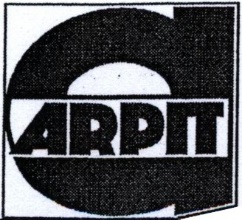 SPÓŁDZIELNIA PRACYUSŁUGOWO – PROJEKTOWA31-147 KRAKÓW UL. DŁUGA 17, SKRYTKA POCZTOWA 225TEL.90120632-60-87<>TEL/FAX(012)<>631-24-20<>266-79-28<>e-mail: bis@isk.net.plCELE ROZWOJU GMINY ..................................................................................................................OGÓLNE ZASADY KSZTAŁTOWANIA PRZESTRZENNEGO GMINY PIEKOSZÓW …………...…..2.1.  STREFA KRAJOBRAZOWO- ROLNICZA A .......................................................................... 2.2.  STREFA KRAJOBRAZOWO- PRZYRODNICZA B …………………………….............................2.3.  STREFA ROLNICZO- OSIEDLEŃCZA C.....................................................................................2.4.  STREFA KONCENTRACJI OSADNICTWA I AKTYWIZACJI GOSPODARCZEJ D....................2.5.  STREFA KRAJOBRAZOWO- PRZEMYSŁOWA E ......................................................................2.6.   STREFA PRZEMYSŁOWA F ………..……………........……………………..….………………......3.   KIERUNKI ROZWOJU SPOŁECZNO – GOSPODARCZEGO .........................................................3.1. PROGNOZA ROZWOJU DEMOGRAFICZNEGO …………………………………………….……3.2 .PROGNOZA ROZWOJU SPOŁECZNO – GOSPODARCZEGO ..................................................3.2 1. Usługi publiczne i komercyjne …………................................................................................3.2.2. Przemysł oraz mała i średnia przedsiębiorczość ..................................................................3.3.3. Turystyka ...............................................................................................................................3.4.3. Rolnictwo i przetwórstwo rolne ..............................................................................................4.  KIERUNKI I ZASADY ZAGOSPODAROWANIA I UŻYTKOWANIA TERENU ..................................4.1. TERENY ZAINWESTOWANE I WSKAZANE JAKO OBSZARY ROZWOJU       PRZESTRZENNEGO /PRZYSZŁEJ DZIAŁALNOSCI INWESTYCYJNEJ....................................4.2  TERENY WYŁĄCZONE SPOD ZABUDOWY ...............................................................................5. KIERUNKI ROZWOJU INFRASTRUKTURY TECHNICZNEJ I KOMUNIKACJI ……………………....5.1.  KIERUNKI ROZWOJU INFRASTRUKTURY TECHNICZNEJ………………………………………5.1.1. System zaopatrzenie w wodę………………………………..…………..……………………......5.1.2. System odprowadzenie ścieków komunalnych. …..…….………………………..……….…….5.1.3. System odprowadzenie wód opadowych i napływowych. …..…….……….………................5.1.4. System zaopatrzenia w gaz. …..…….……………………………………………………….……5.1.5. Zaopatrzenie w ciepło. …..…..………………………………………………………………..……5.1.6. System zasilania elektroenergetycznego……..…….……………………………………………5.1.7. Telekomunikacja……..…….………………………………………………………………….….…5.1.8. Gospodarka odpadami… …..…….…………….………………………………………………….5.2. GŁÓWNE PROBLEMY I CELE POLITYKI KOMUNIKACYJNEJ GMINY …………….…….…….. 5.3.  ZASADY PRZEKSZTAŁCEŃ UKŁADU KOMUNIKACYJNEGO……….…………………..…..…...5.3.1. Układ drogowo - uliczny ……………….………………………………………..………....………5.3.2. Układ kolejowy. …..…….…………………………………………………………………………..5.3.3. Transport publiczny. …..…………………………………………………….………………….….5.3.4. Drogi piesze i rowerowe.…..…….…………………………………………………….……..……6. POLITYKA W ZAKRESIE OCHRONY I KSZTAŁTOWANIA ŚRODOWISKA ..................................6.1. Ochrona wód powierzchniowych i podziemnych .........................................................................6.2. Ochrona powietrza .......................................................................................................................6.3. Ochrona powierzchni ziemi i gleb ….............................................................................................6.4. Ochrona przed hałasem, promieniowaniem niejonizującym i jonizującym ...................................6.5. Ochrona przyrody .........................................................................................................................6.6. Rekultywacja terenów poeksploatacyjnych ……………………………………………………....……7. KIERUNKI OCHRONY I KSZTAŁTOWANIA ŚRODOWISKA KULTUROWEGO ..............................8. POLITYKA PRZESTRZENNA W ZAKRESIE OBRONY CYWILNEJ……………………………………9. MIEJSCOWE PLANY ZAGOSPODAROWANIA PRZESTRZENNEGO........................................... 10. INWESTYCJE O ZNACZENIU PONADLOKALNYM I LOKALNYM ..................................................11. ZASADY KSZTAŁTOWANIA STRUKTURY PRZESTRZENNEJ W  WYODRĘBNIONYCH STREFACH POLITYKI  RZESTRZENNEJ…………………....……………..12. SYNTEZA USTALEŃ STUDIUM ORAZ UZASADNIENIE PRZYJĘTYCH ROZWIĄZAŃ ...……..……3344556677881011121212171818192122232323252526272829293030313333343537384243434451grupa wieku ludności 201020152020202520302035w wieku przedprodukcyjnym 0-17 lat288627442679256022922000w wieku produkcyjnym  kobiety 18-59 latmężczyźni 18-64 lata1006998409141857282037816w wieku poprodukcyjnym kobiety pow. 60 lat, mężczyźni pow. 65 lat290233673761401341014167Ogółem158571595115581151451459613983lprodzaj obiektulokalizacjaKaplica grobowa Otkiewiczów na cmentarzu parafialnym, mur. 1865 r. wPiekoszówZespół kościoła parafialnego pw. Narodzenia NMP:Cmentarz przykościelny – w granicach ogrodzenia,Ogrodzenie ze schodami –mur. XIX w.Plebania- mur XX w.PiekoszówMłyn wodny drewn. XXw.ŁosieńCmentarz parafialny XX.w (1964 r.)ŁosieńKapliczka św. Jana Nepomucena mur. XIX w.ŁosieniekKapliczka św. Jana Nepomucena mur. pocz. XX w.JaworzniaKapliczka św. Jana Nepomucena mur. XX w.Podzamcze PiekoszowskieCmentarz parafialny z 1934 r. w granicach ogrodzenia.Wesołal.pmiejscowośćnr stan w miejscowościnr stan na obszarzeobszar AZPGAŁĘZICE149AZP 86-61GAŁĘZICE250GAŁĘZICE351GAŁĘZICE452GAŁĘZICE553RYKOSZYN154BRYNICA322985-62BRYNICA3330SZCZUKOWICE431SZCZUKOWICE532SZCZUKOWICE633SZCZUKOWICE734SZCZUKOWSKIE GÓRKI127SZCZUKOWSKIE GÓRKI228SZCZUKOWSKIE GÓRKI336SZCZUKOWSKIE GÓRKI437MICIGÓZD11484-61MICIGÓZD215MICIGÓZD316BRYNICA517BRYNICA618BRYNICA719BRYNICA820BRYNICA921BRYNICA1022BRYNICA1123BRYNICA1224BRYNICA1325BRYNICA1426BRYNICA1527BRYNICA1628BRYNICA1729BRYNICA1830BRYNICA1931BRYNICA134AZP 84-62BRYNICA226AZP 85-61BRYNICA327BRYNICA428JAWORZNIA122JAWORZNIA223JAWORZNIA324JAWORZNIA437PIEKOSZÓW111PIEKOSZÓW212PIEKOSZÓW312PIEKOSZÓW414PIEKOSZÓW515PIEKOSZÓW616PIEKOSZÓW717PIEKOSZÓW818PIEKOSZÓW919PIEKOSZÓW1020PIEKOSZÓW1121PODZAMCZE129PODZAMCZE230PODZAMCZE331PODZAMCZE432PODZAMCZE533PODZAMCZE634PODZAMCZE735PODZAMCZE836RYKOSZYN21RYKOSZYN32RYKOSZYN43RYKOSZYN54RYKOSZYN65RYKOSZYN76RYKOSZYN87SZCZUKOWICE325WINCENTÓW18WINCENTÓW29WINCENTÓW310JANÓW GÓRNY38GAŁĘZICE1-AZP 86-60WESOŁA11WESOŁA22WESOŁA33WESOŁA46ZAJĄCZKÓW314ZAJĄCZKÓW415ZAJĄCZKÓW522ZAJĄCZKÓW623ZAJĄCZKÓW724WESOŁA11AZP  85-60WESOŁA22WESOŁA33ZAJĄCZKÓW14ZAJĄCZKÓW211ŁUBNO17ŁUBNO28